Form No: ÜY-FR-0153 Yayın Tarihi : 03.05.2018 Değ. No: 0 Değ. Tarihi:-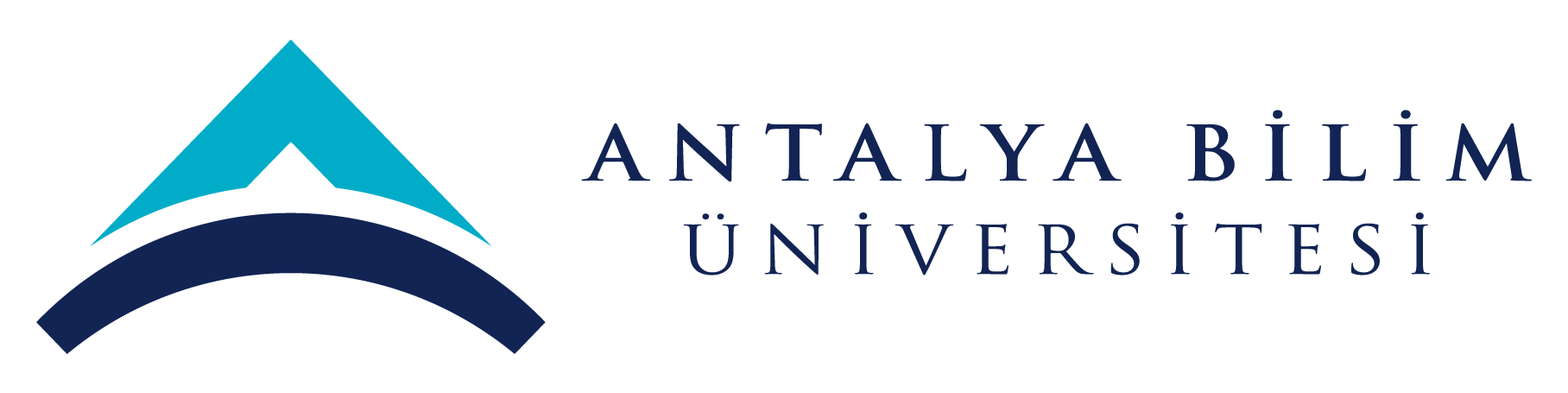  AKTS DERS TANITIM FORMU AKTS DERS TANITIM FORMU AKTS DERS TANITIM FORMU AKTS DERS TANITIM FORMU AKTS DERS TANITIM FORMU AKTS DERS TANITIM FORMU AKTS DERS TANITIM FORMU AKTS DERS TANITIM FORMU AKTS DERS TANITIM FORMU AKTS DERS TANITIM FORMU AKTS DERS TANITIM FORMU AKTS DERS TANITIM FORMU AKTS DERS TANITIM FORMU AKTS DERS TANITIM FORMU AKTS DERS TANITIM FORMU AKTS DERS TANITIM FORMU AKTS DERS TANITIM FORMU AKTS DERS TANITIM FORMU AKTS DERS TANITIM FORMU AKTS DERS TANITIM FORMU AKTS DERS TANITIM FORMU AKTS DERS TANITIM FORMU AKTS DERS TANITIM FORMU AKTS DERS TANITIM FORMU AKTS DERS TANITIM FORMU AKTS DERS TANITIM FORMU AKTS DERS TANITIM FORMUI. BÖLÜM (Senato Onayı)I. BÖLÜM (Senato Onayı)I. BÖLÜM (Senato Onayı)I. BÖLÜM (Senato Onayı)I. BÖLÜM (Senato Onayı)I. BÖLÜM (Senato Onayı)I. BÖLÜM (Senato Onayı)I. BÖLÜM (Senato Onayı)I. BÖLÜM (Senato Onayı)I. BÖLÜM (Senato Onayı)I. BÖLÜM (Senato Onayı)I. BÖLÜM (Senato Onayı)I. BÖLÜM (Senato Onayı)I. BÖLÜM (Senato Onayı)I. BÖLÜM (Senato Onayı)I. BÖLÜM (Senato Onayı)I. BÖLÜM (Senato Onayı)I. BÖLÜM (Senato Onayı)I. BÖLÜM (Senato Onayı)I. BÖLÜM (Senato Onayı)I. BÖLÜM (Senato Onayı)I. BÖLÜM (Senato Onayı)I. BÖLÜM (Senato Onayı)I. BÖLÜM (Senato Onayı)I. BÖLÜM (Senato Onayı)I. BÖLÜM (Senato Onayı)I. BÖLÜM (Senato Onayı)I. BÖLÜM (Senato Onayı)I. BÖLÜM (Senato Onayı)I. BÖLÜM (Senato Onayı)I. BÖLÜM (Senato Onayı)I. BÖLÜM (Senato Onayı)I. BÖLÜM (Senato Onayı)I. BÖLÜM (Senato Onayı)Dersi Açan Fakülte /YODersi Açan Fakülte /YOMeslek Yüksekokulu Meslek Yüksekokulu Meslek Yüksekokulu Meslek Yüksekokulu Meslek Yüksekokulu Meslek Yüksekokulu Meslek Yüksekokulu Meslek Yüksekokulu Meslek Yüksekokulu Meslek Yüksekokulu Meslek Yüksekokulu Meslek Yüksekokulu Meslek Yüksekokulu Meslek Yüksekokulu Meslek Yüksekokulu Meslek Yüksekokulu Meslek Yüksekokulu Meslek Yüksekokulu Meslek Yüksekokulu Meslek Yüksekokulu Meslek Yüksekokulu Meslek Yüksekokulu Meslek Yüksekokulu Meslek Yüksekokulu Meslek Yüksekokulu Meslek Yüksekokulu Meslek Yüksekokulu Meslek Yüksekokulu Meslek Yüksekokulu Meslek Yüksekokulu Meslek Yüksekokulu Meslek Yüksekokulu Dersi Açan BölümDersi Açan BölümOtel Lokanta ve İkram Hizmetleri BölümüOtel Lokanta ve İkram Hizmetleri BölümüOtel Lokanta ve İkram Hizmetleri BölümüOtel Lokanta ve İkram Hizmetleri BölümüOtel Lokanta ve İkram Hizmetleri BölümüOtel Lokanta ve İkram Hizmetleri BölümüOtel Lokanta ve İkram Hizmetleri BölümüOtel Lokanta ve İkram Hizmetleri BölümüOtel Lokanta ve İkram Hizmetleri BölümüOtel Lokanta ve İkram Hizmetleri BölümüOtel Lokanta ve İkram Hizmetleri BölümüOtel Lokanta ve İkram Hizmetleri BölümüOtel Lokanta ve İkram Hizmetleri BölümüOtel Lokanta ve İkram Hizmetleri BölümüOtel Lokanta ve İkram Hizmetleri BölümüOtel Lokanta ve İkram Hizmetleri BölümüOtel Lokanta ve İkram Hizmetleri BölümüOtel Lokanta ve İkram Hizmetleri BölümüOtel Lokanta ve İkram Hizmetleri BölümüOtel Lokanta ve İkram Hizmetleri BölümüOtel Lokanta ve İkram Hizmetleri BölümüOtel Lokanta ve İkram Hizmetleri BölümüOtel Lokanta ve İkram Hizmetleri BölümüOtel Lokanta ve İkram Hizmetleri BölümüOtel Lokanta ve İkram Hizmetleri BölümüOtel Lokanta ve İkram Hizmetleri BölümüOtel Lokanta ve İkram Hizmetleri BölümüOtel Lokanta ve İkram Hizmetleri BölümüOtel Lokanta ve İkram Hizmetleri BölümüOtel Lokanta ve İkram Hizmetleri BölümüOtel Lokanta ve İkram Hizmetleri BölümüOtel Lokanta ve İkram Hizmetleri BölümüDersi Alan Program (lar)Dersi Alan Program (lar)Aşçılık ProgramıAşçılık ProgramıAşçılık ProgramıAşçılık ProgramıAşçılık ProgramıAşçılık ProgramıAşçılık ProgramıAşçılık ProgramıAşçılık ProgramıAşçılık ProgramıAşçılık ProgramıAşçılık ProgramıAşçılık ProgramıAşçılık ProgramıAşçılık ProgramıAşçılık ProgramıZorunluZorunluZorunluZorunluZorunluZorunluZorunluZorunluZorunluZorunluZorunluZorunluZorunluZorunluZorunluZorunluDersi Alan Program (lar)Dersi Alan Program (lar)Dersi Alan Program (lar)Dersi Alan Program (lar)Ders Kodu Ders Kodu ASC 107ASC 107ASC 107ASC 107ASC 107ASC 107ASC 107ASC 107ASC 107ASC 107ASC 107ASC 107ASC 107ASC 107ASC 107ASC 107ASC 107ASC 107ASC 107ASC 107ASC 107ASC 107ASC 107ASC 107ASC 107ASC 107ASC 107ASC 107ASC 107ASC 107ASC 107ASC 107Ders AdıDers AdıBilişim TeknolojileriBilişim TeknolojileriBilişim TeknolojileriBilişim TeknolojileriBilişim TeknolojileriBilişim TeknolojileriBilişim TeknolojileriBilişim TeknolojileriBilişim TeknolojileriBilişim TeknolojileriBilişim TeknolojileriBilişim TeknolojileriBilişim TeknolojileriBilişim TeknolojileriBilişim TeknolojileriBilişim TeknolojileriBilişim TeknolojileriBilişim TeknolojileriBilişim TeknolojileriBilişim TeknolojileriBilişim TeknolojileriBilişim TeknolojileriBilişim TeknolojileriBilişim TeknolojileriBilişim TeknolojileriBilişim TeknolojileriBilişim TeknolojileriBilişim TeknolojileriBilişim TeknolojileriBilişim TeknolojileriBilişim TeknolojileriBilişim TeknolojileriÖğretim dili Öğretim dili TürkçeTürkçeTürkçeTürkçeTürkçeTürkçeTürkçeTürkçeTürkçeTürkçeTürkçeTürkçeTürkçeTürkçeTürkçeTürkçeTürkçeTürkçeTürkçeTürkçeTürkçeTürkçeTürkçeTürkçeTürkçeTürkçeTürkçeTürkçeTürkçeTürkçeTürkçeTürkçeDers TürüDers TürüDers SeviyesiDers SeviyesiÖn LisansÖn LisansÖn LisansÖn LisansÖn LisansÖn LisansÖn LisansÖn LisansÖn LisansÖn LisansÖn LisansÖn LisansÖn LisansÖn LisansÖn LisansÖn LisansÖn LisansÖn LisansÖn LisansÖn LisansÖn LisansÖn LisansÖn LisansÖn LisansÖn LisansÖn LisansÖn LisansÖn LisansÖn LisansÖn LisansÖn LisansÖn LisansHaftalık Ders SaatiHaftalık Ders SaatiDers: 3Ders: 3Ders: 3Ders: 3Ders: 3Ders: 3Lab: Lab: Lab: Uygulama:Uygulama:Uygulama:Uygulama:Pratik: Pratik: Pratik: Pratik: Pratik: Pratik: Pratik: Pratik: Stüdyo: Stüdyo: Stüdyo: Stüdyo: Stüdyo: Diğer: Diğer: Diğer: Diğer: Diğer: Diğer: AKTS KredisiAKTS Kredisi55555555555555555555555555555555Notlandırma TürüNotlandırma TürüHarf NotuHarf NotuHarf NotuHarf NotuHarf NotuHarf NotuHarf NotuHarf NotuHarf NotuHarf NotuHarf NotuHarf NotuHarf NotuHarf NotuHarf NotuHarf NotuHarf NotuHarf NotuHarf NotuHarf NotuHarf NotuHarf NotuHarf NotuHarf NotuHarf NotuHarf NotuHarf NotuHarf NotuHarf NotuHarf NotuHarf NotuHarf NotuÖn koşul/larÖn koşul/larYokYokYokYokYokYokYokYokYokYokYokYokYokYokYokYokYokYokYokYokYokYokYokYokYokYokYokYokYokYokYokYokYan koşul/larYan koşul/larYokYokYokYokYokYokYokYokYokYokYokYokYokYokYokYokYokYokYokYokYokYokYokYokYokYokYokYokYokYokYokYokKayıt KısıtlamasıKayıt KısıtlamasıDersin Amacı Dersin Amacı Bu dersin amaçları aşağıdaki şekilde özetlenebilir:Öğrencilerin ders çalışması, mesleki ve kişisel kullanım için uygun belgelerde düzgün ve etkili bilgi sunmalarını sağlamak.Öğrencilere, verileri organize etmek ve analiz etmek, etkin iletişim kurmak, kabul edilir belgeler oluşturmak ve sunum slaytları oluşturmak için Microsoft Office uygulama paketini kullanmalarını öğretmek.Bu dersin amaçları aşağıdaki şekilde özetlenebilir:Öğrencilerin ders çalışması, mesleki ve kişisel kullanım için uygun belgelerde düzgün ve etkili bilgi sunmalarını sağlamak.Öğrencilere, verileri organize etmek ve analiz etmek, etkin iletişim kurmak, kabul edilir belgeler oluşturmak ve sunum slaytları oluşturmak için Microsoft Office uygulama paketini kullanmalarını öğretmek.Bu dersin amaçları aşağıdaki şekilde özetlenebilir:Öğrencilerin ders çalışması, mesleki ve kişisel kullanım için uygun belgelerde düzgün ve etkili bilgi sunmalarını sağlamak.Öğrencilere, verileri organize etmek ve analiz etmek, etkin iletişim kurmak, kabul edilir belgeler oluşturmak ve sunum slaytları oluşturmak için Microsoft Office uygulama paketini kullanmalarını öğretmek.Bu dersin amaçları aşağıdaki şekilde özetlenebilir:Öğrencilerin ders çalışması, mesleki ve kişisel kullanım için uygun belgelerde düzgün ve etkili bilgi sunmalarını sağlamak.Öğrencilere, verileri organize etmek ve analiz etmek, etkin iletişim kurmak, kabul edilir belgeler oluşturmak ve sunum slaytları oluşturmak için Microsoft Office uygulama paketini kullanmalarını öğretmek.Bu dersin amaçları aşağıdaki şekilde özetlenebilir:Öğrencilerin ders çalışması, mesleki ve kişisel kullanım için uygun belgelerde düzgün ve etkili bilgi sunmalarını sağlamak.Öğrencilere, verileri organize etmek ve analiz etmek, etkin iletişim kurmak, kabul edilir belgeler oluşturmak ve sunum slaytları oluşturmak için Microsoft Office uygulama paketini kullanmalarını öğretmek.Bu dersin amaçları aşağıdaki şekilde özetlenebilir:Öğrencilerin ders çalışması, mesleki ve kişisel kullanım için uygun belgelerde düzgün ve etkili bilgi sunmalarını sağlamak.Öğrencilere, verileri organize etmek ve analiz etmek, etkin iletişim kurmak, kabul edilir belgeler oluşturmak ve sunum slaytları oluşturmak için Microsoft Office uygulama paketini kullanmalarını öğretmek.Bu dersin amaçları aşağıdaki şekilde özetlenebilir:Öğrencilerin ders çalışması, mesleki ve kişisel kullanım için uygun belgelerde düzgün ve etkili bilgi sunmalarını sağlamak.Öğrencilere, verileri organize etmek ve analiz etmek, etkin iletişim kurmak, kabul edilir belgeler oluşturmak ve sunum slaytları oluşturmak için Microsoft Office uygulama paketini kullanmalarını öğretmek.Bu dersin amaçları aşağıdaki şekilde özetlenebilir:Öğrencilerin ders çalışması, mesleki ve kişisel kullanım için uygun belgelerde düzgün ve etkili bilgi sunmalarını sağlamak.Öğrencilere, verileri organize etmek ve analiz etmek, etkin iletişim kurmak, kabul edilir belgeler oluşturmak ve sunum slaytları oluşturmak için Microsoft Office uygulama paketini kullanmalarını öğretmek.Bu dersin amaçları aşağıdaki şekilde özetlenebilir:Öğrencilerin ders çalışması, mesleki ve kişisel kullanım için uygun belgelerde düzgün ve etkili bilgi sunmalarını sağlamak.Öğrencilere, verileri organize etmek ve analiz etmek, etkin iletişim kurmak, kabul edilir belgeler oluşturmak ve sunum slaytları oluşturmak için Microsoft Office uygulama paketini kullanmalarını öğretmek.Bu dersin amaçları aşağıdaki şekilde özetlenebilir:Öğrencilerin ders çalışması, mesleki ve kişisel kullanım için uygun belgelerde düzgün ve etkili bilgi sunmalarını sağlamak.Öğrencilere, verileri organize etmek ve analiz etmek, etkin iletişim kurmak, kabul edilir belgeler oluşturmak ve sunum slaytları oluşturmak için Microsoft Office uygulama paketini kullanmalarını öğretmek.Bu dersin amaçları aşağıdaki şekilde özetlenebilir:Öğrencilerin ders çalışması, mesleki ve kişisel kullanım için uygun belgelerde düzgün ve etkili bilgi sunmalarını sağlamak.Öğrencilere, verileri organize etmek ve analiz etmek, etkin iletişim kurmak, kabul edilir belgeler oluşturmak ve sunum slaytları oluşturmak için Microsoft Office uygulama paketini kullanmalarını öğretmek.Bu dersin amaçları aşağıdaki şekilde özetlenebilir:Öğrencilerin ders çalışması, mesleki ve kişisel kullanım için uygun belgelerde düzgün ve etkili bilgi sunmalarını sağlamak.Öğrencilere, verileri organize etmek ve analiz etmek, etkin iletişim kurmak, kabul edilir belgeler oluşturmak ve sunum slaytları oluşturmak için Microsoft Office uygulama paketini kullanmalarını öğretmek.Bu dersin amaçları aşağıdaki şekilde özetlenebilir:Öğrencilerin ders çalışması, mesleki ve kişisel kullanım için uygun belgelerde düzgün ve etkili bilgi sunmalarını sağlamak.Öğrencilere, verileri organize etmek ve analiz etmek, etkin iletişim kurmak, kabul edilir belgeler oluşturmak ve sunum slaytları oluşturmak için Microsoft Office uygulama paketini kullanmalarını öğretmek.Bu dersin amaçları aşağıdaki şekilde özetlenebilir:Öğrencilerin ders çalışması, mesleki ve kişisel kullanım için uygun belgelerde düzgün ve etkili bilgi sunmalarını sağlamak.Öğrencilere, verileri organize etmek ve analiz etmek, etkin iletişim kurmak, kabul edilir belgeler oluşturmak ve sunum slaytları oluşturmak için Microsoft Office uygulama paketini kullanmalarını öğretmek.Bu dersin amaçları aşağıdaki şekilde özetlenebilir:Öğrencilerin ders çalışması, mesleki ve kişisel kullanım için uygun belgelerde düzgün ve etkili bilgi sunmalarını sağlamak.Öğrencilere, verileri organize etmek ve analiz etmek, etkin iletişim kurmak, kabul edilir belgeler oluşturmak ve sunum slaytları oluşturmak için Microsoft Office uygulama paketini kullanmalarını öğretmek.Bu dersin amaçları aşağıdaki şekilde özetlenebilir:Öğrencilerin ders çalışması, mesleki ve kişisel kullanım için uygun belgelerde düzgün ve etkili bilgi sunmalarını sağlamak.Öğrencilere, verileri organize etmek ve analiz etmek, etkin iletişim kurmak, kabul edilir belgeler oluşturmak ve sunum slaytları oluşturmak için Microsoft Office uygulama paketini kullanmalarını öğretmek.Bu dersin amaçları aşağıdaki şekilde özetlenebilir:Öğrencilerin ders çalışması, mesleki ve kişisel kullanım için uygun belgelerde düzgün ve etkili bilgi sunmalarını sağlamak.Öğrencilere, verileri organize etmek ve analiz etmek, etkin iletişim kurmak, kabul edilir belgeler oluşturmak ve sunum slaytları oluşturmak için Microsoft Office uygulama paketini kullanmalarını öğretmek.Bu dersin amaçları aşağıdaki şekilde özetlenebilir:Öğrencilerin ders çalışması, mesleki ve kişisel kullanım için uygun belgelerde düzgün ve etkili bilgi sunmalarını sağlamak.Öğrencilere, verileri organize etmek ve analiz etmek, etkin iletişim kurmak, kabul edilir belgeler oluşturmak ve sunum slaytları oluşturmak için Microsoft Office uygulama paketini kullanmalarını öğretmek.Bu dersin amaçları aşağıdaki şekilde özetlenebilir:Öğrencilerin ders çalışması, mesleki ve kişisel kullanım için uygun belgelerde düzgün ve etkili bilgi sunmalarını sağlamak.Öğrencilere, verileri organize etmek ve analiz etmek, etkin iletişim kurmak, kabul edilir belgeler oluşturmak ve sunum slaytları oluşturmak için Microsoft Office uygulama paketini kullanmalarını öğretmek.Bu dersin amaçları aşağıdaki şekilde özetlenebilir:Öğrencilerin ders çalışması, mesleki ve kişisel kullanım için uygun belgelerde düzgün ve etkili bilgi sunmalarını sağlamak.Öğrencilere, verileri organize etmek ve analiz etmek, etkin iletişim kurmak, kabul edilir belgeler oluşturmak ve sunum slaytları oluşturmak için Microsoft Office uygulama paketini kullanmalarını öğretmek.Bu dersin amaçları aşağıdaki şekilde özetlenebilir:Öğrencilerin ders çalışması, mesleki ve kişisel kullanım için uygun belgelerde düzgün ve etkili bilgi sunmalarını sağlamak.Öğrencilere, verileri organize etmek ve analiz etmek, etkin iletişim kurmak, kabul edilir belgeler oluşturmak ve sunum slaytları oluşturmak için Microsoft Office uygulama paketini kullanmalarını öğretmek.Bu dersin amaçları aşağıdaki şekilde özetlenebilir:Öğrencilerin ders çalışması, mesleki ve kişisel kullanım için uygun belgelerde düzgün ve etkili bilgi sunmalarını sağlamak.Öğrencilere, verileri organize etmek ve analiz etmek, etkin iletişim kurmak, kabul edilir belgeler oluşturmak ve sunum slaytları oluşturmak için Microsoft Office uygulama paketini kullanmalarını öğretmek.Bu dersin amaçları aşağıdaki şekilde özetlenebilir:Öğrencilerin ders çalışması, mesleki ve kişisel kullanım için uygun belgelerde düzgün ve etkili bilgi sunmalarını sağlamak.Öğrencilere, verileri organize etmek ve analiz etmek, etkin iletişim kurmak, kabul edilir belgeler oluşturmak ve sunum slaytları oluşturmak için Microsoft Office uygulama paketini kullanmalarını öğretmek.Bu dersin amaçları aşağıdaki şekilde özetlenebilir:Öğrencilerin ders çalışması, mesleki ve kişisel kullanım için uygun belgelerde düzgün ve etkili bilgi sunmalarını sağlamak.Öğrencilere, verileri organize etmek ve analiz etmek, etkin iletişim kurmak, kabul edilir belgeler oluşturmak ve sunum slaytları oluşturmak için Microsoft Office uygulama paketini kullanmalarını öğretmek.Bu dersin amaçları aşağıdaki şekilde özetlenebilir:Öğrencilerin ders çalışması, mesleki ve kişisel kullanım için uygun belgelerde düzgün ve etkili bilgi sunmalarını sağlamak.Öğrencilere, verileri organize etmek ve analiz etmek, etkin iletişim kurmak, kabul edilir belgeler oluşturmak ve sunum slaytları oluşturmak için Microsoft Office uygulama paketini kullanmalarını öğretmek.Bu dersin amaçları aşağıdaki şekilde özetlenebilir:Öğrencilerin ders çalışması, mesleki ve kişisel kullanım için uygun belgelerde düzgün ve etkili bilgi sunmalarını sağlamak.Öğrencilere, verileri organize etmek ve analiz etmek, etkin iletişim kurmak, kabul edilir belgeler oluşturmak ve sunum slaytları oluşturmak için Microsoft Office uygulama paketini kullanmalarını öğretmek.Bu dersin amaçları aşağıdaki şekilde özetlenebilir:Öğrencilerin ders çalışması, mesleki ve kişisel kullanım için uygun belgelerde düzgün ve etkili bilgi sunmalarını sağlamak.Öğrencilere, verileri organize etmek ve analiz etmek, etkin iletişim kurmak, kabul edilir belgeler oluşturmak ve sunum slaytları oluşturmak için Microsoft Office uygulama paketini kullanmalarını öğretmek.Bu dersin amaçları aşağıdaki şekilde özetlenebilir:Öğrencilerin ders çalışması, mesleki ve kişisel kullanım için uygun belgelerde düzgün ve etkili bilgi sunmalarını sağlamak.Öğrencilere, verileri organize etmek ve analiz etmek, etkin iletişim kurmak, kabul edilir belgeler oluşturmak ve sunum slaytları oluşturmak için Microsoft Office uygulama paketini kullanmalarını öğretmek.Bu dersin amaçları aşağıdaki şekilde özetlenebilir:Öğrencilerin ders çalışması, mesleki ve kişisel kullanım için uygun belgelerde düzgün ve etkili bilgi sunmalarını sağlamak.Öğrencilere, verileri organize etmek ve analiz etmek, etkin iletişim kurmak, kabul edilir belgeler oluşturmak ve sunum slaytları oluşturmak için Microsoft Office uygulama paketini kullanmalarını öğretmek.Bu dersin amaçları aşağıdaki şekilde özetlenebilir:Öğrencilerin ders çalışması, mesleki ve kişisel kullanım için uygun belgelerde düzgün ve etkili bilgi sunmalarını sağlamak.Öğrencilere, verileri organize etmek ve analiz etmek, etkin iletişim kurmak, kabul edilir belgeler oluşturmak ve sunum slaytları oluşturmak için Microsoft Office uygulama paketini kullanmalarını öğretmek.Bu dersin amaçları aşağıdaki şekilde özetlenebilir:Öğrencilerin ders çalışması, mesleki ve kişisel kullanım için uygun belgelerde düzgün ve etkili bilgi sunmalarını sağlamak.Öğrencilere, verileri organize etmek ve analiz etmek, etkin iletişim kurmak, kabul edilir belgeler oluşturmak ve sunum slaytları oluşturmak için Microsoft Office uygulama paketini kullanmalarını öğretmek.Bu dersin amaçları aşağıdaki şekilde özetlenebilir:Öğrencilerin ders çalışması, mesleki ve kişisel kullanım için uygun belgelerde düzgün ve etkili bilgi sunmalarını sağlamak.Öğrencilere, verileri organize etmek ve analiz etmek, etkin iletişim kurmak, kabul edilir belgeler oluşturmak ve sunum slaytları oluşturmak için Microsoft Office uygulama paketini kullanmalarını öğretmek.Ders İçeriği Ders İçeriği Bu ders öğrencilere temel bilgisayar okuryazarlığı becerileri kazandıracaktır. Bu ders bilgisayar ve bilgi kavramlarına genel bir bakış sunacaktır. Öğrenciler e-posta, MS Word, MS Excel, MS PowerPoint ve Windows işletim sistemi gibi bilgisayarın çalışmasında temel olan uygulamaları öğreneceklerdir. Dersin ağırlıklı olarak içeriği öğrencileri akademik çevrede etkili bir şekilde bilgisayar kullanmaya hazırlayan pratik beceriler geliştirmeye yöneliktir.Bu ders öğrencilere temel bilgisayar okuryazarlığı becerileri kazandıracaktır. Bu ders bilgisayar ve bilgi kavramlarına genel bir bakış sunacaktır. Öğrenciler e-posta, MS Word, MS Excel, MS PowerPoint ve Windows işletim sistemi gibi bilgisayarın çalışmasında temel olan uygulamaları öğreneceklerdir. Dersin ağırlıklı olarak içeriği öğrencileri akademik çevrede etkili bir şekilde bilgisayar kullanmaya hazırlayan pratik beceriler geliştirmeye yöneliktir.Bu ders öğrencilere temel bilgisayar okuryazarlığı becerileri kazandıracaktır. Bu ders bilgisayar ve bilgi kavramlarına genel bir bakış sunacaktır. Öğrenciler e-posta, MS Word, MS Excel, MS PowerPoint ve Windows işletim sistemi gibi bilgisayarın çalışmasında temel olan uygulamaları öğreneceklerdir. Dersin ağırlıklı olarak içeriği öğrencileri akademik çevrede etkili bir şekilde bilgisayar kullanmaya hazırlayan pratik beceriler geliştirmeye yöneliktir.Bu ders öğrencilere temel bilgisayar okuryazarlığı becerileri kazandıracaktır. Bu ders bilgisayar ve bilgi kavramlarına genel bir bakış sunacaktır. Öğrenciler e-posta, MS Word, MS Excel, MS PowerPoint ve Windows işletim sistemi gibi bilgisayarın çalışmasında temel olan uygulamaları öğreneceklerdir. Dersin ağırlıklı olarak içeriği öğrencileri akademik çevrede etkili bir şekilde bilgisayar kullanmaya hazırlayan pratik beceriler geliştirmeye yöneliktir.Bu ders öğrencilere temel bilgisayar okuryazarlığı becerileri kazandıracaktır. Bu ders bilgisayar ve bilgi kavramlarına genel bir bakış sunacaktır. Öğrenciler e-posta, MS Word, MS Excel, MS PowerPoint ve Windows işletim sistemi gibi bilgisayarın çalışmasında temel olan uygulamaları öğreneceklerdir. Dersin ağırlıklı olarak içeriği öğrencileri akademik çevrede etkili bir şekilde bilgisayar kullanmaya hazırlayan pratik beceriler geliştirmeye yöneliktir.Bu ders öğrencilere temel bilgisayar okuryazarlığı becerileri kazandıracaktır. Bu ders bilgisayar ve bilgi kavramlarına genel bir bakış sunacaktır. Öğrenciler e-posta, MS Word, MS Excel, MS PowerPoint ve Windows işletim sistemi gibi bilgisayarın çalışmasında temel olan uygulamaları öğreneceklerdir. Dersin ağırlıklı olarak içeriği öğrencileri akademik çevrede etkili bir şekilde bilgisayar kullanmaya hazırlayan pratik beceriler geliştirmeye yöneliktir.Bu ders öğrencilere temel bilgisayar okuryazarlığı becerileri kazandıracaktır. Bu ders bilgisayar ve bilgi kavramlarına genel bir bakış sunacaktır. Öğrenciler e-posta, MS Word, MS Excel, MS PowerPoint ve Windows işletim sistemi gibi bilgisayarın çalışmasında temel olan uygulamaları öğreneceklerdir. Dersin ağırlıklı olarak içeriği öğrencileri akademik çevrede etkili bir şekilde bilgisayar kullanmaya hazırlayan pratik beceriler geliştirmeye yöneliktir.Bu ders öğrencilere temel bilgisayar okuryazarlığı becerileri kazandıracaktır. Bu ders bilgisayar ve bilgi kavramlarına genel bir bakış sunacaktır. Öğrenciler e-posta, MS Word, MS Excel, MS PowerPoint ve Windows işletim sistemi gibi bilgisayarın çalışmasında temel olan uygulamaları öğreneceklerdir. Dersin ağırlıklı olarak içeriği öğrencileri akademik çevrede etkili bir şekilde bilgisayar kullanmaya hazırlayan pratik beceriler geliştirmeye yöneliktir.Bu ders öğrencilere temel bilgisayar okuryazarlığı becerileri kazandıracaktır. Bu ders bilgisayar ve bilgi kavramlarına genel bir bakış sunacaktır. Öğrenciler e-posta, MS Word, MS Excel, MS PowerPoint ve Windows işletim sistemi gibi bilgisayarın çalışmasında temel olan uygulamaları öğreneceklerdir. Dersin ağırlıklı olarak içeriği öğrencileri akademik çevrede etkili bir şekilde bilgisayar kullanmaya hazırlayan pratik beceriler geliştirmeye yöneliktir.Bu ders öğrencilere temel bilgisayar okuryazarlığı becerileri kazandıracaktır. Bu ders bilgisayar ve bilgi kavramlarına genel bir bakış sunacaktır. Öğrenciler e-posta, MS Word, MS Excel, MS PowerPoint ve Windows işletim sistemi gibi bilgisayarın çalışmasında temel olan uygulamaları öğreneceklerdir. Dersin ağırlıklı olarak içeriği öğrencileri akademik çevrede etkili bir şekilde bilgisayar kullanmaya hazırlayan pratik beceriler geliştirmeye yöneliktir.Bu ders öğrencilere temel bilgisayar okuryazarlığı becerileri kazandıracaktır. Bu ders bilgisayar ve bilgi kavramlarına genel bir bakış sunacaktır. Öğrenciler e-posta, MS Word, MS Excel, MS PowerPoint ve Windows işletim sistemi gibi bilgisayarın çalışmasında temel olan uygulamaları öğreneceklerdir. Dersin ağırlıklı olarak içeriği öğrencileri akademik çevrede etkili bir şekilde bilgisayar kullanmaya hazırlayan pratik beceriler geliştirmeye yöneliktir.Bu ders öğrencilere temel bilgisayar okuryazarlığı becerileri kazandıracaktır. Bu ders bilgisayar ve bilgi kavramlarına genel bir bakış sunacaktır. Öğrenciler e-posta, MS Word, MS Excel, MS PowerPoint ve Windows işletim sistemi gibi bilgisayarın çalışmasında temel olan uygulamaları öğreneceklerdir. Dersin ağırlıklı olarak içeriği öğrencileri akademik çevrede etkili bir şekilde bilgisayar kullanmaya hazırlayan pratik beceriler geliştirmeye yöneliktir.Bu ders öğrencilere temel bilgisayar okuryazarlığı becerileri kazandıracaktır. Bu ders bilgisayar ve bilgi kavramlarına genel bir bakış sunacaktır. Öğrenciler e-posta, MS Word, MS Excel, MS PowerPoint ve Windows işletim sistemi gibi bilgisayarın çalışmasında temel olan uygulamaları öğreneceklerdir. Dersin ağırlıklı olarak içeriği öğrencileri akademik çevrede etkili bir şekilde bilgisayar kullanmaya hazırlayan pratik beceriler geliştirmeye yöneliktir.Bu ders öğrencilere temel bilgisayar okuryazarlığı becerileri kazandıracaktır. Bu ders bilgisayar ve bilgi kavramlarına genel bir bakış sunacaktır. Öğrenciler e-posta, MS Word, MS Excel, MS PowerPoint ve Windows işletim sistemi gibi bilgisayarın çalışmasında temel olan uygulamaları öğreneceklerdir. Dersin ağırlıklı olarak içeriği öğrencileri akademik çevrede etkili bir şekilde bilgisayar kullanmaya hazırlayan pratik beceriler geliştirmeye yöneliktir.Bu ders öğrencilere temel bilgisayar okuryazarlığı becerileri kazandıracaktır. Bu ders bilgisayar ve bilgi kavramlarına genel bir bakış sunacaktır. Öğrenciler e-posta, MS Word, MS Excel, MS PowerPoint ve Windows işletim sistemi gibi bilgisayarın çalışmasında temel olan uygulamaları öğreneceklerdir. Dersin ağırlıklı olarak içeriği öğrencileri akademik çevrede etkili bir şekilde bilgisayar kullanmaya hazırlayan pratik beceriler geliştirmeye yöneliktir.Bu ders öğrencilere temel bilgisayar okuryazarlığı becerileri kazandıracaktır. Bu ders bilgisayar ve bilgi kavramlarına genel bir bakış sunacaktır. Öğrenciler e-posta, MS Word, MS Excel, MS PowerPoint ve Windows işletim sistemi gibi bilgisayarın çalışmasında temel olan uygulamaları öğreneceklerdir. Dersin ağırlıklı olarak içeriği öğrencileri akademik çevrede etkili bir şekilde bilgisayar kullanmaya hazırlayan pratik beceriler geliştirmeye yöneliktir.Bu ders öğrencilere temel bilgisayar okuryazarlığı becerileri kazandıracaktır. Bu ders bilgisayar ve bilgi kavramlarına genel bir bakış sunacaktır. Öğrenciler e-posta, MS Word, MS Excel, MS PowerPoint ve Windows işletim sistemi gibi bilgisayarın çalışmasında temel olan uygulamaları öğreneceklerdir. Dersin ağırlıklı olarak içeriği öğrencileri akademik çevrede etkili bir şekilde bilgisayar kullanmaya hazırlayan pratik beceriler geliştirmeye yöneliktir.Bu ders öğrencilere temel bilgisayar okuryazarlığı becerileri kazandıracaktır. Bu ders bilgisayar ve bilgi kavramlarına genel bir bakış sunacaktır. Öğrenciler e-posta, MS Word, MS Excel, MS PowerPoint ve Windows işletim sistemi gibi bilgisayarın çalışmasında temel olan uygulamaları öğreneceklerdir. Dersin ağırlıklı olarak içeriği öğrencileri akademik çevrede etkili bir şekilde bilgisayar kullanmaya hazırlayan pratik beceriler geliştirmeye yöneliktir.Bu ders öğrencilere temel bilgisayar okuryazarlığı becerileri kazandıracaktır. Bu ders bilgisayar ve bilgi kavramlarına genel bir bakış sunacaktır. Öğrenciler e-posta, MS Word, MS Excel, MS PowerPoint ve Windows işletim sistemi gibi bilgisayarın çalışmasında temel olan uygulamaları öğreneceklerdir. Dersin ağırlıklı olarak içeriği öğrencileri akademik çevrede etkili bir şekilde bilgisayar kullanmaya hazırlayan pratik beceriler geliştirmeye yöneliktir.Bu ders öğrencilere temel bilgisayar okuryazarlığı becerileri kazandıracaktır. Bu ders bilgisayar ve bilgi kavramlarına genel bir bakış sunacaktır. Öğrenciler e-posta, MS Word, MS Excel, MS PowerPoint ve Windows işletim sistemi gibi bilgisayarın çalışmasında temel olan uygulamaları öğreneceklerdir. Dersin ağırlıklı olarak içeriği öğrencileri akademik çevrede etkili bir şekilde bilgisayar kullanmaya hazırlayan pratik beceriler geliştirmeye yöneliktir.Bu ders öğrencilere temel bilgisayar okuryazarlığı becerileri kazandıracaktır. Bu ders bilgisayar ve bilgi kavramlarına genel bir bakış sunacaktır. Öğrenciler e-posta, MS Word, MS Excel, MS PowerPoint ve Windows işletim sistemi gibi bilgisayarın çalışmasında temel olan uygulamaları öğreneceklerdir. Dersin ağırlıklı olarak içeriği öğrencileri akademik çevrede etkili bir şekilde bilgisayar kullanmaya hazırlayan pratik beceriler geliştirmeye yöneliktir.Bu ders öğrencilere temel bilgisayar okuryazarlığı becerileri kazandıracaktır. Bu ders bilgisayar ve bilgi kavramlarına genel bir bakış sunacaktır. Öğrenciler e-posta, MS Word, MS Excel, MS PowerPoint ve Windows işletim sistemi gibi bilgisayarın çalışmasında temel olan uygulamaları öğreneceklerdir. Dersin ağırlıklı olarak içeriği öğrencileri akademik çevrede etkili bir şekilde bilgisayar kullanmaya hazırlayan pratik beceriler geliştirmeye yöneliktir.Bu ders öğrencilere temel bilgisayar okuryazarlığı becerileri kazandıracaktır. Bu ders bilgisayar ve bilgi kavramlarına genel bir bakış sunacaktır. Öğrenciler e-posta, MS Word, MS Excel, MS PowerPoint ve Windows işletim sistemi gibi bilgisayarın çalışmasında temel olan uygulamaları öğreneceklerdir. Dersin ağırlıklı olarak içeriği öğrencileri akademik çevrede etkili bir şekilde bilgisayar kullanmaya hazırlayan pratik beceriler geliştirmeye yöneliktir.Bu ders öğrencilere temel bilgisayar okuryazarlığı becerileri kazandıracaktır. Bu ders bilgisayar ve bilgi kavramlarına genel bir bakış sunacaktır. Öğrenciler e-posta, MS Word, MS Excel, MS PowerPoint ve Windows işletim sistemi gibi bilgisayarın çalışmasında temel olan uygulamaları öğreneceklerdir. Dersin ağırlıklı olarak içeriği öğrencileri akademik çevrede etkili bir şekilde bilgisayar kullanmaya hazırlayan pratik beceriler geliştirmeye yöneliktir.Bu ders öğrencilere temel bilgisayar okuryazarlığı becerileri kazandıracaktır. Bu ders bilgisayar ve bilgi kavramlarına genel bir bakış sunacaktır. Öğrenciler e-posta, MS Word, MS Excel, MS PowerPoint ve Windows işletim sistemi gibi bilgisayarın çalışmasında temel olan uygulamaları öğreneceklerdir. Dersin ağırlıklı olarak içeriği öğrencileri akademik çevrede etkili bir şekilde bilgisayar kullanmaya hazırlayan pratik beceriler geliştirmeye yöneliktir.Bu ders öğrencilere temel bilgisayar okuryazarlığı becerileri kazandıracaktır. Bu ders bilgisayar ve bilgi kavramlarına genel bir bakış sunacaktır. Öğrenciler e-posta, MS Word, MS Excel, MS PowerPoint ve Windows işletim sistemi gibi bilgisayarın çalışmasında temel olan uygulamaları öğreneceklerdir. Dersin ağırlıklı olarak içeriği öğrencileri akademik çevrede etkili bir şekilde bilgisayar kullanmaya hazırlayan pratik beceriler geliştirmeye yöneliktir.Bu ders öğrencilere temel bilgisayar okuryazarlığı becerileri kazandıracaktır. Bu ders bilgisayar ve bilgi kavramlarına genel bir bakış sunacaktır. Öğrenciler e-posta, MS Word, MS Excel, MS PowerPoint ve Windows işletim sistemi gibi bilgisayarın çalışmasında temel olan uygulamaları öğreneceklerdir. Dersin ağırlıklı olarak içeriği öğrencileri akademik çevrede etkili bir şekilde bilgisayar kullanmaya hazırlayan pratik beceriler geliştirmeye yöneliktir.Bu ders öğrencilere temel bilgisayar okuryazarlığı becerileri kazandıracaktır. Bu ders bilgisayar ve bilgi kavramlarına genel bir bakış sunacaktır. Öğrenciler e-posta, MS Word, MS Excel, MS PowerPoint ve Windows işletim sistemi gibi bilgisayarın çalışmasında temel olan uygulamaları öğreneceklerdir. Dersin ağırlıklı olarak içeriği öğrencileri akademik çevrede etkili bir şekilde bilgisayar kullanmaya hazırlayan pratik beceriler geliştirmeye yöneliktir.Bu ders öğrencilere temel bilgisayar okuryazarlığı becerileri kazandıracaktır. Bu ders bilgisayar ve bilgi kavramlarına genel bir bakış sunacaktır. Öğrenciler e-posta, MS Word, MS Excel, MS PowerPoint ve Windows işletim sistemi gibi bilgisayarın çalışmasında temel olan uygulamaları öğreneceklerdir. Dersin ağırlıklı olarak içeriği öğrencileri akademik çevrede etkili bir şekilde bilgisayar kullanmaya hazırlayan pratik beceriler geliştirmeye yöneliktir.Bu ders öğrencilere temel bilgisayar okuryazarlığı becerileri kazandıracaktır. Bu ders bilgisayar ve bilgi kavramlarına genel bir bakış sunacaktır. Öğrenciler e-posta, MS Word, MS Excel, MS PowerPoint ve Windows işletim sistemi gibi bilgisayarın çalışmasında temel olan uygulamaları öğreneceklerdir. Dersin ağırlıklı olarak içeriği öğrencileri akademik çevrede etkili bir şekilde bilgisayar kullanmaya hazırlayan pratik beceriler geliştirmeye yöneliktir.Bu ders öğrencilere temel bilgisayar okuryazarlığı becerileri kazandıracaktır. Bu ders bilgisayar ve bilgi kavramlarına genel bir bakış sunacaktır. Öğrenciler e-posta, MS Word, MS Excel, MS PowerPoint ve Windows işletim sistemi gibi bilgisayarın çalışmasında temel olan uygulamaları öğreneceklerdir. Dersin ağırlıklı olarak içeriği öğrencileri akademik çevrede etkili bir şekilde bilgisayar kullanmaya hazırlayan pratik beceriler geliştirmeye yöneliktir.Bu ders öğrencilere temel bilgisayar okuryazarlığı becerileri kazandıracaktır. Bu ders bilgisayar ve bilgi kavramlarına genel bir bakış sunacaktır. Öğrenciler e-posta, MS Word, MS Excel, MS PowerPoint ve Windows işletim sistemi gibi bilgisayarın çalışmasında temel olan uygulamaları öğreneceklerdir. Dersin ağırlıklı olarak içeriği öğrencileri akademik çevrede etkili bir şekilde bilgisayar kullanmaya hazırlayan pratik beceriler geliştirmeye yöneliktir.Öğrenim Çıktıları Öğrenim Çıktıları ÖÇ1ÖÇ1Bilgisayar ve bilgisayar uygulamaları ile ilgili terminoloji ve kelimeleri tanımlama, açıklama ve kullanma;Bilgisayar ve bilgisayar uygulamaları ile ilgili terminoloji ve kelimeleri tanımlama, açıklama ve kullanma;Bilgisayar ve bilgisayar uygulamaları ile ilgili terminoloji ve kelimeleri tanımlama, açıklama ve kullanma;Bilgisayar ve bilgisayar uygulamaları ile ilgili terminoloji ve kelimeleri tanımlama, açıklama ve kullanma;Bilgisayar ve bilgisayar uygulamaları ile ilgili terminoloji ve kelimeleri tanımlama, açıklama ve kullanma;Bilgisayar ve bilgisayar uygulamaları ile ilgili terminoloji ve kelimeleri tanımlama, açıklama ve kullanma;Bilgisayar ve bilgisayar uygulamaları ile ilgili terminoloji ve kelimeleri tanımlama, açıklama ve kullanma;Bilgisayar ve bilgisayar uygulamaları ile ilgili terminoloji ve kelimeleri tanımlama, açıklama ve kullanma;Bilgisayar ve bilgisayar uygulamaları ile ilgili terminoloji ve kelimeleri tanımlama, açıklama ve kullanma;Bilgisayar ve bilgisayar uygulamaları ile ilgili terminoloji ve kelimeleri tanımlama, açıklama ve kullanma;Bilgisayar ve bilgisayar uygulamaları ile ilgili terminoloji ve kelimeleri tanımlama, açıklama ve kullanma;Bilgisayar ve bilgisayar uygulamaları ile ilgili terminoloji ve kelimeleri tanımlama, açıklama ve kullanma;Bilgisayar ve bilgisayar uygulamaları ile ilgili terminoloji ve kelimeleri tanımlama, açıklama ve kullanma;Bilgisayar ve bilgisayar uygulamaları ile ilgili terminoloji ve kelimeleri tanımlama, açıklama ve kullanma;Bilgisayar ve bilgisayar uygulamaları ile ilgili terminoloji ve kelimeleri tanımlama, açıklama ve kullanma;Bilgisayar ve bilgisayar uygulamaları ile ilgili terminoloji ve kelimeleri tanımlama, açıklama ve kullanma;Bilgisayar ve bilgisayar uygulamaları ile ilgili terminoloji ve kelimeleri tanımlama, açıklama ve kullanma;Bilgisayar ve bilgisayar uygulamaları ile ilgili terminoloji ve kelimeleri tanımlama, açıklama ve kullanma;Bilgisayar ve bilgisayar uygulamaları ile ilgili terminoloji ve kelimeleri tanımlama, açıklama ve kullanma;Bilgisayar ve bilgisayar uygulamaları ile ilgili terminoloji ve kelimeleri tanımlama, açıklama ve kullanma;Bilgisayar ve bilgisayar uygulamaları ile ilgili terminoloji ve kelimeleri tanımlama, açıklama ve kullanma;Bilgisayar ve bilgisayar uygulamaları ile ilgili terminoloji ve kelimeleri tanımlama, açıklama ve kullanma;Bilgisayar ve bilgisayar uygulamaları ile ilgili terminoloji ve kelimeleri tanımlama, açıklama ve kullanma;Bilgisayar ve bilgisayar uygulamaları ile ilgili terminoloji ve kelimeleri tanımlama, açıklama ve kullanma;Bilgisayar ve bilgisayar uygulamaları ile ilgili terminoloji ve kelimeleri tanımlama, açıklama ve kullanma;Bilgisayar ve bilgisayar uygulamaları ile ilgili terminoloji ve kelimeleri tanımlama, açıklama ve kullanma;Bilgisayar ve bilgisayar uygulamaları ile ilgili terminoloji ve kelimeleri tanımlama, açıklama ve kullanma;Bilgisayar ve bilgisayar uygulamaları ile ilgili terminoloji ve kelimeleri tanımlama, açıklama ve kullanma;Bilgisayar ve bilgisayar uygulamaları ile ilgili terminoloji ve kelimeleri tanımlama, açıklama ve kullanma;Bilgisayar ve bilgisayar uygulamaları ile ilgili terminoloji ve kelimeleri tanımlama, açıklama ve kullanma;Öğrenim Çıktıları Öğrenim Çıktıları ÖÇ2ÖÇ2Bir bilgisayar sisteminin bileşenlerini tanımlama;Bir bilgisayar sisteminin bileşenlerini tanımlama;Bir bilgisayar sisteminin bileşenlerini tanımlama;Bir bilgisayar sisteminin bileşenlerini tanımlama;Bir bilgisayar sisteminin bileşenlerini tanımlama;Bir bilgisayar sisteminin bileşenlerini tanımlama;Bir bilgisayar sisteminin bileşenlerini tanımlama;Bir bilgisayar sisteminin bileşenlerini tanımlama;Bir bilgisayar sisteminin bileşenlerini tanımlama;Bir bilgisayar sisteminin bileşenlerini tanımlama;Bir bilgisayar sisteminin bileşenlerini tanımlama;Bir bilgisayar sisteminin bileşenlerini tanımlama;Bir bilgisayar sisteminin bileşenlerini tanımlama;Bir bilgisayar sisteminin bileşenlerini tanımlama;Bir bilgisayar sisteminin bileşenlerini tanımlama;Bir bilgisayar sisteminin bileşenlerini tanımlama;Bir bilgisayar sisteminin bileşenlerini tanımlama;Bir bilgisayar sisteminin bileşenlerini tanımlama;Bir bilgisayar sisteminin bileşenlerini tanımlama;Bir bilgisayar sisteminin bileşenlerini tanımlama;Bir bilgisayar sisteminin bileşenlerini tanımlama;Bir bilgisayar sisteminin bileşenlerini tanımlama;Bir bilgisayar sisteminin bileşenlerini tanımlama;Bir bilgisayar sisteminin bileşenlerini tanımlama;Bir bilgisayar sisteminin bileşenlerini tanımlama;Bir bilgisayar sisteminin bileşenlerini tanımlama;Bir bilgisayar sisteminin bileşenlerini tanımlama;Bir bilgisayar sisteminin bileşenlerini tanımlama;Bir bilgisayar sisteminin bileşenlerini tanımlama;Bir bilgisayar sisteminin bileşenlerini tanımlama;Öğrenim Çıktıları Öğrenim Çıktıları ÖÇ3ÖÇ3E-posta ile iletişim kurabilme;E-posta ile iletişim kurabilme;E-posta ile iletişim kurabilme;E-posta ile iletişim kurabilme;E-posta ile iletişim kurabilme;E-posta ile iletişim kurabilme;E-posta ile iletişim kurabilme;E-posta ile iletişim kurabilme;E-posta ile iletişim kurabilme;E-posta ile iletişim kurabilme;E-posta ile iletişim kurabilme;E-posta ile iletişim kurabilme;E-posta ile iletişim kurabilme;E-posta ile iletişim kurabilme;E-posta ile iletişim kurabilme;E-posta ile iletişim kurabilme;E-posta ile iletişim kurabilme;E-posta ile iletişim kurabilme;E-posta ile iletişim kurabilme;E-posta ile iletişim kurabilme;E-posta ile iletişim kurabilme;E-posta ile iletişim kurabilme;E-posta ile iletişim kurabilme;E-posta ile iletişim kurabilme;E-posta ile iletişim kurabilme;E-posta ile iletişim kurabilme;E-posta ile iletişim kurabilme;E-posta ile iletişim kurabilme;E-posta ile iletişim kurabilme;E-posta ile iletişim kurabilme;Öğrenim Çıktıları Öğrenim Çıktıları ÖÇ4ÖÇ4Microsoft Word, Excel ve PowerPoint uygulamalarını içeren MS Office Suite uygulamasını kullanarak profesyonel kalitede belgeler oluşturabilme;Microsoft Word, Excel ve PowerPoint uygulamalarını içeren MS Office Suite uygulamasını kullanarak profesyonel kalitede belgeler oluşturabilme;Microsoft Word, Excel ve PowerPoint uygulamalarını içeren MS Office Suite uygulamasını kullanarak profesyonel kalitede belgeler oluşturabilme;Microsoft Word, Excel ve PowerPoint uygulamalarını içeren MS Office Suite uygulamasını kullanarak profesyonel kalitede belgeler oluşturabilme;Microsoft Word, Excel ve PowerPoint uygulamalarını içeren MS Office Suite uygulamasını kullanarak profesyonel kalitede belgeler oluşturabilme;Microsoft Word, Excel ve PowerPoint uygulamalarını içeren MS Office Suite uygulamasını kullanarak profesyonel kalitede belgeler oluşturabilme;Microsoft Word, Excel ve PowerPoint uygulamalarını içeren MS Office Suite uygulamasını kullanarak profesyonel kalitede belgeler oluşturabilme;Microsoft Word, Excel ve PowerPoint uygulamalarını içeren MS Office Suite uygulamasını kullanarak profesyonel kalitede belgeler oluşturabilme;Microsoft Word, Excel ve PowerPoint uygulamalarını içeren MS Office Suite uygulamasını kullanarak profesyonel kalitede belgeler oluşturabilme;Microsoft Word, Excel ve PowerPoint uygulamalarını içeren MS Office Suite uygulamasını kullanarak profesyonel kalitede belgeler oluşturabilme;Microsoft Word, Excel ve PowerPoint uygulamalarını içeren MS Office Suite uygulamasını kullanarak profesyonel kalitede belgeler oluşturabilme;Microsoft Word, Excel ve PowerPoint uygulamalarını içeren MS Office Suite uygulamasını kullanarak profesyonel kalitede belgeler oluşturabilme;Microsoft Word, Excel ve PowerPoint uygulamalarını içeren MS Office Suite uygulamasını kullanarak profesyonel kalitede belgeler oluşturabilme;Microsoft Word, Excel ve PowerPoint uygulamalarını içeren MS Office Suite uygulamasını kullanarak profesyonel kalitede belgeler oluşturabilme;Microsoft Word, Excel ve PowerPoint uygulamalarını içeren MS Office Suite uygulamasını kullanarak profesyonel kalitede belgeler oluşturabilme;Microsoft Word, Excel ve PowerPoint uygulamalarını içeren MS Office Suite uygulamasını kullanarak profesyonel kalitede belgeler oluşturabilme;Microsoft Word, Excel ve PowerPoint uygulamalarını içeren MS Office Suite uygulamasını kullanarak profesyonel kalitede belgeler oluşturabilme;Microsoft Word, Excel ve PowerPoint uygulamalarını içeren MS Office Suite uygulamasını kullanarak profesyonel kalitede belgeler oluşturabilme;Microsoft Word, Excel ve PowerPoint uygulamalarını içeren MS Office Suite uygulamasını kullanarak profesyonel kalitede belgeler oluşturabilme;Microsoft Word, Excel ve PowerPoint uygulamalarını içeren MS Office Suite uygulamasını kullanarak profesyonel kalitede belgeler oluşturabilme;Microsoft Word, Excel ve PowerPoint uygulamalarını içeren MS Office Suite uygulamasını kullanarak profesyonel kalitede belgeler oluşturabilme;Microsoft Word, Excel ve PowerPoint uygulamalarını içeren MS Office Suite uygulamasını kullanarak profesyonel kalitede belgeler oluşturabilme;Microsoft Word, Excel ve PowerPoint uygulamalarını içeren MS Office Suite uygulamasını kullanarak profesyonel kalitede belgeler oluşturabilme;Microsoft Word, Excel ve PowerPoint uygulamalarını içeren MS Office Suite uygulamasını kullanarak profesyonel kalitede belgeler oluşturabilme;Microsoft Word, Excel ve PowerPoint uygulamalarını içeren MS Office Suite uygulamasını kullanarak profesyonel kalitede belgeler oluşturabilme;Microsoft Word, Excel ve PowerPoint uygulamalarını içeren MS Office Suite uygulamasını kullanarak profesyonel kalitede belgeler oluşturabilme;Microsoft Word, Excel ve PowerPoint uygulamalarını içeren MS Office Suite uygulamasını kullanarak profesyonel kalitede belgeler oluşturabilme;Microsoft Word, Excel ve PowerPoint uygulamalarını içeren MS Office Suite uygulamasını kullanarak profesyonel kalitede belgeler oluşturabilme;Microsoft Word, Excel ve PowerPoint uygulamalarını içeren MS Office Suite uygulamasını kullanarak profesyonel kalitede belgeler oluşturabilme;Microsoft Word, Excel ve PowerPoint uygulamalarını içeren MS Office Suite uygulamasını kullanarak profesyonel kalitede belgeler oluşturabilme;Öğrenim Çıktıları Öğrenim Çıktıları ÖÇ5ÖÇ5MS Word belgelerini oluşturun, değiştirin, düzenleyin ve biçimlendirin;MS Word belgelerini oluşturun, değiştirin, düzenleyin ve biçimlendirin;MS Word belgelerini oluşturun, değiştirin, düzenleyin ve biçimlendirin;MS Word belgelerini oluşturun, değiştirin, düzenleyin ve biçimlendirin;MS Word belgelerini oluşturun, değiştirin, düzenleyin ve biçimlendirin;MS Word belgelerini oluşturun, değiştirin, düzenleyin ve biçimlendirin;MS Word belgelerini oluşturun, değiştirin, düzenleyin ve biçimlendirin;MS Word belgelerini oluşturun, değiştirin, düzenleyin ve biçimlendirin;MS Word belgelerini oluşturun, değiştirin, düzenleyin ve biçimlendirin;MS Word belgelerini oluşturun, değiştirin, düzenleyin ve biçimlendirin;MS Word belgelerini oluşturun, değiştirin, düzenleyin ve biçimlendirin;MS Word belgelerini oluşturun, değiştirin, düzenleyin ve biçimlendirin;MS Word belgelerini oluşturun, değiştirin, düzenleyin ve biçimlendirin;MS Word belgelerini oluşturun, değiştirin, düzenleyin ve biçimlendirin;MS Word belgelerini oluşturun, değiştirin, düzenleyin ve biçimlendirin;MS Word belgelerini oluşturun, değiştirin, düzenleyin ve biçimlendirin;MS Word belgelerini oluşturun, değiştirin, düzenleyin ve biçimlendirin;MS Word belgelerini oluşturun, değiştirin, düzenleyin ve biçimlendirin;MS Word belgelerini oluşturun, değiştirin, düzenleyin ve biçimlendirin;MS Word belgelerini oluşturun, değiştirin, düzenleyin ve biçimlendirin;MS Word belgelerini oluşturun, değiştirin, düzenleyin ve biçimlendirin;MS Word belgelerini oluşturun, değiştirin, düzenleyin ve biçimlendirin;MS Word belgelerini oluşturun, değiştirin, düzenleyin ve biçimlendirin;MS Word belgelerini oluşturun, değiştirin, düzenleyin ve biçimlendirin;MS Word belgelerini oluşturun, değiştirin, düzenleyin ve biçimlendirin;MS Word belgelerini oluşturun, değiştirin, düzenleyin ve biçimlendirin;MS Word belgelerini oluşturun, değiştirin, düzenleyin ve biçimlendirin;MS Word belgelerini oluşturun, değiştirin, düzenleyin ve biçimlendirin;MS Word belgelerini oluşturun, değiştirin, düzenleyin ve biçimlendirin;MS Word belgelerini oluşturun, değiştirin, düzenleyin ve biçimlendirin;Öğrenim Çıktıları Öğrenim Çıktıları ÖÇ6ÖÇ6Microsoft Excel'de çalışma sayfaları, çalışma kitapları ve çizelgeleri oluşturma, değiştirme, düzenleme ve biçimlendirme.Microsoft Excel'de çalışma sayfaları, çalışma kitapları ve çizelgeleri oluşturma, değiştirme, düzenleme ve biçimlendirme.Microsoft Excel'de çalışma sayfaları, çalışma kitapları ve çizelgeleri oluşturma, değiştirme, düzenleme ve biçimlendirme.Microsoft Excel'de çalışma sayfaları, çalışma kitapları ve çizelgeleri oluşturma, değiştirme, düzenleme ve biçimlendirme.Microsoft Excel'de çalışma sayfaları, çalışma kitapları ve çizelgeleri oluşturma, değiştirme, düzenleme ve biçimlendirme.Microsoft Excel'de çalışma sayfaları, çalışma kitapları ve çizelgeleri oluşturma, değiştirme, düzenleme ve biçimlendirme.Microsoft Excel'de çalışma sayfaları, çalışma kitapları ve çizelgeleri oluşturma, değiştirme, düzenleme ve biçimlendirme.Microsoft Excel'de çalışma sayfaları, çalışma kitapları ve çizelgeleri oluşturma, değiştirme, düzenleme ve biçimlendirme.Microsoft Excel'de çalışma sayfaları, çalışma kitapları ve çizelgeleri oluşturma, değiştirme, düzenleme ve biçimlendirme.Microsoft Excel'de çalışma sayfaları, çalışma kitapları ve çizelgeleri oluşturma, değiştirme, düzenleme ve biçimlendirme.Microsoft Excel'de çalışma sayfaları, çalışma kitapları ve çizelgeleri oluşturma, değiştirme, düzenleme ve biçimlendirme.Microsoft Excel'de çalışma sayfaları, çalışma kitapları ve çizelgeleri oluşturma, değiştirme, düzenleme ve biçimlendirme.Microsoft Excel'de çalışma sayfaları, çalışma kitapları ve çizelgeleri oluşturma, değiştirme, düzenleme ve biçimlendirme.Microsoft Excel'de çalışma sayfaları, çalışma kitapları ve çizelgeleri oluşturma, değiştirme, düzenleme ve biçimlendirme.Microsoft Excel'de çalışma sayfaları, çalışma kitapları ve çizelgeleri oluşturma, değiştirme, düzenleme ve biçimlendirme.Microsoft Excel'de çalışma sayfaları, çalışma kitapları ve çizelgeleri oluşturma, değiştirme, düzenleme ve biçimlendirme.Microsoft Excel'de çalışma sayfaları, çalışma kitapları ve çizelgeleri oluşturma, değiştirme, düzenleme ve biçimlendirme.Microsoft Excel'de çalışma sayfaları, çalışma kitapları ve çizelgeleri oluşturma, değiştirme, düzenleme ve biçimlendirme.Microsoft Excel'de çalışma sayfaları, çalışma kitapları ve çizelgeleri oluşturma, değiştirme, düzenleme ve biçimlendirme.Microsoft Excel'de çalışma sayfaları, çalışma kitapları ve çizelgeleri oluşturma, değiştirme, düzenleme ve biçimlendirme.Microsoft Excel'de çalışma sayfaları, çalışma kitapları ve çizelgeleri oluşturma, değiştirme, düzenleme ve biçimlendirme.Microsoft Excel'de çalışma sayfaları, çalışma kitapları ve çizelgeleri oluşturma, değiştirme, düzenleme ve biçimlendirme.Microsoft Excel'de çalışma sayfaları, çalışma kitapları ve çizelgeleri oluşturma, değiştirme, düzenleme ve biçimlendirme.Microsoft Excel'de çalışma sayfaları, çalışma kitapları ve çizelgeleri oluşturma, değiştirme, düzenleme ve biçimlendirme.Microsoft Excel'de çalışma sayfaları, çalışma kitapları ve çizelgeleri oluşturma, değiştirme, düzenleme ve biçimlendirme.Microsoft Excel'de çalışma sayfaları, çalışma kitapları ve çizelgeleri oluşturma, değiştirme, düzenleme ve biçimlendirme.Microsoft Excel'de çalışma sayfaları, çalışma kitapları ve çizelgeleri oluşturma, değiştirme, düzenleme ve biçimlendirme.Microsoft Excel'de çalışma sayfaları, çalışma kitapları ve çizelgeleri oluşturma, değiştirme, düzenleme ve biçimlendirme.Microsoft Excel'de çalışma sayfaları, çalışma kitapları ve çizelgeleri oluşturma, değiştirme, düzenleme ve biçimlendirme.Microsoft Excel'de çalışma sayfaları, çalışma kitapları ve çizelgeleri oluşturma, değiştirme, düzenleme ve biçimlendirme.Öğrenim Çıktıları Öğrenim Çıktıları ÖÇ7ÖÇ7Microsoft PowerPoint belgelerini oluşturun, değiştirin ve biçimlendirin.Microsoft PowerPoint belgelerini oluşturun, değiştirin ve biçimlendirin.Microsoft PowerPoint belgelerini oluşturun, değiştirin ve biçimlendirin.Microsoft PowerPoint belgelerini oluşturun, değiştirin ve biçimlendirin.Microsoft PowerPoint belgelerini oluşturun, değiştirin ve biçimlendirin.Microsoft PowerPoint belgelerini oluşturun, değiştirin ve biçimlendirin.Microsoft PowerPoint belgelerini oluşturun, değiştirin ve biçimlendirin.Microsoft PowerPoint belgelerini oluşturun, değiştirin ve biçimlendirin.Microsoft PowerPoint belgelerini oluşturun, değiştirin ve biçimlendirin.Microsoft PowerPoint belgelerini oluşturun, değiştirin ve biçimlendirin.Microsoft PowerPoint belgelerini oluşturun, değiştirin ve biçimlendirin.Microsoft PowerPoint belgelerini oluşturun, değiştirin ve biçimlendirin.Microsoft PowerPoint belgelerini oluşturun, değiştirin ve biçimlendirin.Microsoft PowerPoint belgelerini oluşturun, değiştirin ve biçimlendirin.Microsoft PowerPoint belgelerini oluşturun, değiştirin ve biçimlendirin.Microsoft PowerPoint belgelerini oluşturun, değiştirin ve biçimlendirin.Microsoft PowerPoint belgelerini oluşturun, değiştirin ve biçimlendirin.Microsoft PowerPoint belgelerini oluşturun, değiştirin ve biçimlendirin.Microsoft PowerPoint belgelerini oluşturun, değiştirin ve biçimlendirin.Microsoft PowerPoint belgelerini oluşturun, değiştirin ve biçimlendirin.Microsoft PowerPoint belgelerini oluşturun, değiştirin ve biçimlendirin.Microsoft PowerPoint belgelerini oluşturun, değiştirin ve biçimlendirin.Microsoft PowerPoint belgelerini oluşturun, değiştirin ve biçimlendirin.Microsoft PowerPoint belgelerini oluşturun, değiştirin ve biçimlendirin.Microsoft PowerPoint belgelerini oluşturun, değiştirin ve biçimlendirin.Microsoft PowerPoint belgelerini oluşturun, değiştirin ve biçimlendirin.Microsoft PowerPoint belgelerini oluşturun, değiştirin ve biçimlendirin.Microsoft PowerPoint belgelerini oluşturun, değiştirin ve biçimlendirin.Microsoft PowerPoint belgelerini oluşturun, değiştirin ve biçimlendirin.Microsoft PowerPoint belgelerini oluşturun, değiştirin ve biçimlendirin.II. BÖLÜM (Fakülte Kurulu Onayı)II. BÖLÜM (Fakülte Kurulu Onayı)II. BÖLÜM (Fakülte Kurulu Onayı)II. BÖLÜM (Fakülte Kurulu Onayı)II. BÖLÜM (Fakülte Kurulu Onayı)II. BÖLÜM (Fakülte Kurulu Onayı)II. BÖLÜM (Fakülte Kurulu Onayı)II. BÖLÜM (Fakülte Kurulu Onayı)II. BÖLÜM (Fakülte Kurulu Onayı)II. BÖLÜM (Fakülte Kurulu Onayı)II. BÖLÜM (Fakülte Kurulu Onayı)II. BÖLÜM (Fakülte Kurulu Onayı)II. BÖLÜM (Fakülte Kurulu Onayı)II. BÖLÜM (Fakülte Kurulu Onayı)II. BÖLÜM (Fakülte Kurulu Onayı)II. BÖLÜM (Fakülte Kurulu Onayı)II. BÖLÜM (Fakülte Kurulu Onayı)II. BÖLÜM (Fakülte Kurulu Onayı)II. BÖLÜM (Fakülte Kurulu Onayı)II. BÖLÜM (Fakülte Kurulu Onayı)II. BÖLÜM (Fakülte Kurulu Onayı)II. BÖLÜM (Fakülte Kurulu Onayı)II. BÖLÜM (Fakülte Kurulu Onayı)II. BÖLÜM (Fakülte Kurulu Onayı)II. BÖLÜM (Fakülte Kurulu Onayı)II. BÖLÜM (Fakülte Kurulu Onayı)II. BÖLÜM (Fakülte Kurulu Onayı)II. BÖLÜM (Fakülte Kurulu Onayı)II. BÖLÜM (Fakülte Kurulu Onayı)II. BÖLÜM (Fakülte Kurulu Onayı)II. BÖLÜM (Fakülte Kurulu Onayı)II. BÖLÜM (Fakülte Kurulu Onayı)II. BÖLÜM (Fakülte Kurulu Onayı)II. BÖLÜM (Fakülte Kurulu Onayı)Temel ÇıktılarTemel ÇıktılarProgram ÇıktılarıProgram ÇıktılarıProgram ÇıktılarıProgram ÇıktılarıProgram ÇıktılarıProgram ÇıktılarıProgram ÇıktılarıProgram ÇıktılarıÖÇ1ÖÇ1ÖÇ2ÖÇ2ÖÇ2ÖÇ3ÖÇ3ÖÇ3ÖÇ4ÖÇ4ÖÇ4ÖÇ4ÖÇ5ÖÇ5ÖÇ5ÖÇ6ÖÇ6ÖÇ6ÖÇ6ÖÇ7ÖÇ7ÖÇ7Temel ÇıktılarTemel ÇıktılarPÇ1PÇ1Türkçe sözlü, yazılı ve görsel yöntemlerle etkin iletişim kurma rapor yazma ve sunum yapma becerisi.Türkçe sözlü, yazılı ve görsel yöntemlerle etkin iletişim kurma rapor yazma ve sunum yapma becerisi.Türkçe sözlü, yazılı ve görsel yöntemlerle etkin iletişim kurma rapor yazma ve sunum yapma becerisi.Türkçe sözlü, yazılı ve görsel yöntemlerle etkin iletişim kurma rapor yazma ve sunum yapma becerisi.Türkçe sözlü, yazılı ve görsel yöntemlerle etkin iletişim kurma rapor yazma ve sunum yapma becerisi.Türkçe sözlü, yazılı ve görsel yöntemlerle etkin iletişim kurma rapor yazma ve sunum yapma becerisi.Türkçe sözlü, yazılı ve görsel yöntemlerle etkin iletişim kurma rapor yazma ve sunum yapma becerisi.Türkçe sözlü, yazılı ve görsel yöntemlerle etkin iletişim kurma rapor yazma ve sunum yapma becerisi.XXXXXXXXXXXXXXXTemel ÇıktılarTemel ÇıktılarPÇ2PÇ2Hem bireysel hem de disiplin içi ve çok disiplinli takımlarda etkin biçimde çalışabilme becerisi.Hem bireysel hem de disiplin içi ve çok disiplinli takımlarda etkin biçimde çalışabilme becerisi.Hem bireysel hem de disiplin içi ve çok disiplinli takımlarda etkin biçimde çalışabilme becerisi.Hem bireysel hem de disiplin içi ve çok disiplinli takımlarda etkin biçimde çalışabilme becerisi.Hem bireysel hem de disiplin içi ve çok disiplinli takımlarda etkin biçimde çalışabilme becerisi.Hem bireysel hem de disiplin içi ve çok disiplinli takımlarda etkin biçimde çalışabilme becerisi.Hem bireysel hem de disiplin içi ve çok disiplinli takımlarda etkin biçimde çalışabilme becerisi.Hem bireysel hem de disiplin içi ve çok disiplinli takımlarda etkin biçimde çalışabilme becerisi.XXXXXXXXXXXXXXXXXTemel ÇıktılarTemel ÇıktılarPÇ3PÇ3Yaşam boyu öğrenmenin gerekliliği bilinci ve bilgiye erişebilme, bilim ve teknolojideki gelişmeleri izleme ve kendini sürekli yenileme becerisi.Yaşam boyu öğrenmenin gerekliliği bilinci ve bilgiye erişebilme, bilim ve teknolojideki gelişmeleri izleme ve kendini sürekli yenileme becerisi.Yaşam boyu öğrenmenin gerekliliği bilinci ve bilgiye erişebilme, bilim ve teknolojideki gelişmeleri izleme ve kendini sürekli yenileme becerisi.Yaşam boyu öğrenmenin gerekliliği bilinci ve bilgiye erişebilme, bilim ve teknolojideki gelişmeleri izleme ve kendini sürekli yenileme becerisi.Yaşam boyu öğrenmenin gerekliliği bilinci ve bilgiye erişebilme, bilim ve teknolojideki gelişmeleri izleme ve kendini sürekli yenileme becerisi.Yaşam boyu öğrenmenin gerekliliği bilinci ve bilgiye erişebilme, bilim ve teknolojideki gelişmeleri izleme ve kendini sürekli yenileme becerisi.Yaşam boyu öğrenmenin gerekliliği bilinci ve bilgiye erişebilme, bilim ve teknolojideki gelişmeleri izleme ve kendini sürekli yenileme becerisi.Yaşam boyu öğrenmenin gerekliliği bilinci ve bilgiye erişebilme, bilim ve teknolojideki gelişmeleri izleme ve kendini sürekli yenileme becerisi.XXXXXXXTemel ÇıktılarTemel ÇıktılarPÇ4PÇ4Proje yönetimi, risk yönetimi, yenilikçilik ve değişiklik yönetimi, girişimcilik hakkında bilgi.Proje yönetimi, risk yönetimi, yenilikçilik ve değişiklik yönetimi, girişimcilik hakkında bilgi.Proje yönetimi, risk yönetimi, yenilikçilik ve değişiklik yönetimi, girişimcilik hakkında bilgi.Proje yönetimi, risk yönetimi, yenilikçilik ve değişiklik yönetimi, girişimcilik hakkında bilgi.Proje yönetimi, risk yönetimi, yenilikçilik ve değişiklik yönetimi, girişimcilik hakkında bilgi.Proje yönetimi, risk yönetimi, yenilikçilik ve değişiklik yönetimi, girişimcilik hakkında bilgi.Proje yönetimi, risk yönetimi, yenilikçilik ve değişiklik yönetimi, girişimcilik hakkında bilgi.Proje yönetimi, risk yönetimi, yenilikçilik ve değişiklik yönetimi, girişimcilik hakkında bilgi.Temel ÇıktılarTemel ÇıktılarPÇ5PÇ5Sektörler hakkında farkındalık ve iş planı hazırlama becerisi.Sektörler hakkında farkındalık ve iş planı hazırlama becerisi.Sektörler hakkında farkındalık ve iş planı hazırlama becerisi.Sektörler hakkında farkındalık ve iş planı hazırlama becerisi.Sektörler hakkında farkındalık ve iş planı hazırlama becerisi.Sektörler hakkında farkındalık ve iş planı hazırlama becerisi.Sektörler hakkında farkındalık ve iş planı hazırlama becerisi.Sektörler hakkında farkındalık ve iş planı hazırlama becerisi.Temel ÇıktılarTemel ÇıktılarPÇ6PÇ6Mesleki ve etik sorumluluk bilinci ve etik ilkelerine uygun davranma.Mesleki ve etik sorumluluk bilinci ve etik ilkelerine uygun davranma.Mesleki ve etik sorumluluk bilinci ve etik ilkelerine uygun davranma.Mesleki ve etik sorumluluk bilinci ve etik ilkelerine uygun davranma.Mesleki ve etik sorumluluk bilinci ve etik ilkelerine uygun davranma.Mesleki ve etik sorumluluk bilinci ve etik ilkelerine uygun davranma.Mesleki ve etik sorumluluk bilinci ve etik ilkelerine uygun davranma.Mesleki ve etik sorumluluk bilinci ve etik ilkelerine uygun davranma.xxxxxxxxxxxxxxxxxxxxxxFakülte/YO Çıktıları Fakülte/YO Çıktıları Fakülte/YO Çıktıları Fakülte/YO Çıktıları PÇ8PÇ8Fakülte/YO Çıktıları Fakülte/YO Çıktıları PÇ9PÇ9Fakülte/YO Çıktıları Fakülte/YO Çıktıları PÇ10PÇ10Fakülte/YO Çıktıları Fakülte/YO Çıktıları PÇ11PÇ11Program ÇıktılarıProgram ÇıktılarıPÇ12PÇ12Program ÇıktılarıProgram ÇıktılarıPÇ13PÇ13Program ÇıktılarıProgram ÇıktılarıPÇ14PÇ14Program ÇıktılarıProgram ÇıktılarıPÇ15PÇ15Program ÇıktılarıProgram ÇıktılarıPÇ16PÇ16PÇ17PÇ17PÇ18PÇ18PÇ19PÇ19PÇ20PÇ20PÇ21PÇ21III. BÖLÜM (Bölüm Kurulunda Görüşülür)III. BÖLÜM (Bölüm Kurulunda Görüşülür)III. BÖLÜM (Bölüm Kurulunda Görüşülür)III. BÖLÜM (Bölüm Kurulunda Görüşülür)III. BÖLÜM (Bölüm Kurulunda Görüşülür)III. BÖLÜM (Bölüm Kurulunda Görüşülür)III. BÖLÜM (Bölüm Kurulunda Görüşülür)III. BÖLÜM (Bölüm Kurulunda Görüşülür)III. BÖLÜM (Bölüm Kurulunda Görüşülür)III. BÖLÜM (Bölüm Kurulunda Görüşülür)III. BÖLÜM (Bölüm Kurulunda Görüşülür)III. BÖLÜM (Bölüm Kurulunda Görüşülür)III. BÖLÜM (Bölüm Kurulunda Görüşülür)III. BÖLÜM (Bölüm Kurulunda Görüşülür)III. BÖLÜM (Bölüm Kurulunda Görüşülür)III. BÖLÜM (Bölüm Kurulunda Görüşülür)III. BÖLÜM (Bölüm Kurulunda Görüşülür)III. BÖLÜM (Bölüm Kurulunda Görüşülür)III. BÖLÜM (Bölüm Kurulunda Görüşülür)III. BÖLÜM (Bölüm Kurulunda Görüşülür)III. BÖLÜM (Bölüm Kurulunda Görüşülür)III. BÖLÜM (Bölüm Kurulunda Görüşülür)III. BÖLÜM (Bölüm Kurulunda Görüşülür)III. BÖLÜM (Bölüm Kurulunda Görüşülür)III. BÖLÜM (Bölüm Kurulunda Görüşülür)III. BÖLÜM (Bölüm Kurulunda Görüşülür)III. BÖLÜM (Bölüm Kurulunda Görüşülür)III. BÖLÜM (Bölüm Kurulunda Görüşülür)III. BÖLÜM (Bölüm Kurulunda Görüşülür)III. BÖLÜM (Bölüm Kurulunda Görüşülür)III. BÖLÜM (Bölüm Kurulunda Görüşülür)III. BÖLÜM (Bölüm Kurulunda Görüşülür)III. BÖLÜM (Bölüm Kurulunda Görüşülür)III. BÖLÜM (Bölüm Kurulunda Görüşülür)III. BÖLÜM (Bölüm Kurulunda Görüşülür)III. BÖLÜM (Bölüm Kurulunda Görüşülür)Öğretilen Konular, Konuların Öğrenim Çıktılarına Katkıları ve Öğrenim Değerlendirme MetotlarıÖğretilen Konular, Konuların Öğrenim Çıktılarına Katkıları ve Öğrenim Değerlendirme MetotlarıKonu#Konu#HaftaKonuKonuKonuKonuKonuKonuKonuKonuKonuKonuÖÇ1ÖÇ2ÖÇ2ÖÇ2ÖÇ2ÖÇ3ÖÇ3ÖÇ3ÖÇ3ÖÇ4ÖÇ4ÖÇ4ÖÇ4ÖÇ4ÖÇ5ÖÇ5ÖÇ5ÖÇ6ÖÇ6ÖÇ7Öğretilen Konular, Konuların Öğrenim Çıktılarına Katkıları ve Öğrenim Değerlendirme MetotlarıÖğretilen Konular, Konuların Öğrenim Çıktılarına Katkıları ve Öğrenim Değerlendirme MetotlarıS1S11Giriş, bilgisayar bileşenleriGiriş, bilgisayar bileşenleriGiriş, bilgisayar bileşenleriGiriş, bilgisayar bileşenleriGiriş, bilgisayar bileşenleriGiriş, bilgisayar bileşenleriGiriş, bilgisayar bileşenleriGiriş, bilgisayar bileşenleriGiriş, bilgisayar bileşenleriGiriş, bilgisayar bileşenleriXÖğretilen Konular, Konuların Öğrenim Çıktılarına Katkıları ve Öğrenim Değerlendirme MetotlarıÖğretilen Konular, Konuların Öğrenim Çıktılarına Katkıları ve Öğrenim Değerlendirme MetotlarıS2S22Windows İşletim sistemi, dosya yönetimi, e-posta, internetWindows İşletim sistemi, dosya yönetimi, e-posta, internetWindows İşletim sistemi, dosya yönetimi, e-posta, internetWindows İşletim sistemi, dosya yönetimi, e-posta, internetWindows İşletim sistemi, dosya yönetimi, e-posta, internetWindows İşletim sistemi, dosya yönetimi, e-posta, internetWindows İşletim sistemi, dosya yönetimi, e-posta, internetWindows İşletim sistemi, dosya yönetimi, e-posta, internetWindows İşletim sistemi, dosya yönetimi, e-posta, internetWindows İşletim sistemi, dosya yönetimi, e-posta, internetXXXXXXXXÖğretilen Konular, Konuların Öğrenim Çıktılarına Katkıları ve Öğrenim Değerlendirme MetotlarıÖğretilen Konular, Konuların Öğrenim Çıktılarına Katkıları ve Öğrenim Değerlendirme MetotlarıS3S33MS Word, yazma, düzenleme, biçimlendirmeMS Word, yazma, düzenleme, biçimlendirmeMS Word, yazma, düzenleme, biçimlendirmeMS Word, yazma, düzenleme, biçimlendirmeMS Word, yazma, düzenleme, biçimlendirmeMS Word, yazma, düzenleme, biçimlendirmeMS Word, yazma, düzenleme, biçimlendirmeMS Word, yazma, düzenleme, biçimlendirmeMS Word, yazma, düzenleme, biçimlendirmeMS Word, yazma, düzenleme, biçimlendirmeXXXXXXXXÖğretilen Konular, Konuların Öğrenim Çıktılarına Katkıları ve Öğrenim Değerlendirme MetotlarıÖğretilen Konular, Konuların Öğrenim Çıktılarına Katkıları ve Öğrenim Değerlendirme MetotlarıS4S44MS Word, biçimlendirme, fontlar, temalar, stillerMS Word, biçimlendirme, fontlar, temalar, stillerMS Word, biçimlendirme, fontlar, temalar, stillerMS Word, biçimlendirme, fontlar, temalar, stillerMS Word, biçimlendirme, fontlar, temalar, stillerMS Word, biçimlendirme, fontlar, temalar, stillerMS Word, biçimlendirme, fontlar, temalar, stillerMS Word, biçimlendirme, fontlar, temalar, stillerMS Word, biçimlendirme, fontlar, temalar, stillerMS Word, biçimlendirme, fontlar, temalar, stillerXXXXXXXXÖğretilen Konular, Konuların Öğrenim Çıktılarına Katkıları ve Öğrenim Değerlendirme MetotlarıÖğretilen Konular, Konuların Öğrenim Çıktılarına Katkıları ve Öğrenim Değerlendirme MetotlarıS5S55MS Word, paragraflar, listeler, sekmeler, girintileme, boşluk bırakma, sütunlarMS Word, paragraflar, listeler, sekmeler, girintileme, boşluk bırakma, sütunlarMS Word, paragraflar, listeler, sekmeler, girintileme, boşluk bırakma, sütunlarMS Word, paragraflar, listeler, sekmeler, girintileme, boşluk bırakma, sütunlarMS Word, paragraflar, listeler, sekmeler, girintileme, boşluk bırakma, sütunlarMS Word, paragraflar, listeler, sekmeler, girintileme, boşluk bırakma, sütunlarMS Word, paragraflar, listeler, sekmeler, girintileme, boşluk bırakma, sütunlarMS Word, paragraflar, listeler, sekmeler, girintileme, boşluk bırakma, sütunlarMS Word, paragraflar, listeler, sekmeler, girintileme, boşluk bırakma, sütunlarMS Word, paragraflar, listeler, sekmeler, girintileme, boşluk bırakma, sütunlarXXXXXXXXÖğretilen Konular, Konuların Öğrenim Çıktılarına Katkıları ve Öğrenim Değerlendirme MetotlarıÖğretilen Konular, Konuların Öğrenim Çıktılarına Katkıları ve Öğrenim Değerlendirme MetotlarıS6S66MS Word, tablolar, satır ekleme ve silme, hücre yüksekliği genişliği, üstbilgi ve altbilgilerMS Word, tablolar, satır ekleme ve silme, hücre yüksekliği genişliği, üstbilgi ve altbilgilerMS Word, tablolar, satır ekleme ve silme, hücre yüksekliği genişliği, üstbilgi ve altbilgilerMS Word, tablolar, satır ekleme ve silme, hücre yüksekliği genişliği, üstbilgi ve altbilgilerMS Word, tablolar, satır ekleme ve silme, hücre yüksekliği genişliği, üstbilgi ve altbilgilerMS Word, tablolar, satır ekleme ve silme, hücre yüksekliği genişliği, üstbilgi ve altbilgilerMS Word, tablolar, satır ekleme ve silme, hücre yüksekliği genişliği, üstbilgi ve altbilgilerMS Word, tablolar, satır ekleme ve silme, hücre yüksekliği genişliği, üstbilgi ve altbilgilerMS Word, tablolar, satır ekleme ve silme, hücre yüksekliği genişliği, üstbilgi ve altbilgilerMS Word, tablolar, satır ekleme ve silme, hücre yüksekliği genişliği, üstbilgi ve altbilgilerXXXXXXXXÖğretilen Konular, Konuların Öğrenim Çıktılarına Katkıları ve Öğrenim Değerlendirme MetotlarıÖğretilen Konular, Konuların Öğrenim Çıktılarına Katkıları ve Öğrenim Değerlendirme MetotlarıS7S77MS Word, grafik, resim grafikleri, baskı önizleme, baskı, sayfa numaraları, kenar boşlukları ve matematik denklemleriMS Word, grafik, resim grafikleri, baskı önizleme, baskı, sayfa numaraları, kenar boşlukları ve matematik denklemleriMS Word, grafik, resim grafikleri, baskı önizleme, baskı, sayfa numaraları, kenar boşlukları ve matematik denklemleriMS Word, grafik, resim grafikleri, baskı önizleme, baskı, sayfa numaraları, kenar boşlukları ve matematik denklemleriMS Word, grafik, resim grafikleri, baskı önizleme, baskı, sayfa numaraları, kenar boşlukları ve matematik denklemleriMS Word, grafik, resim grafikleri, baskı önizleme, baskı, sayfa numaraları, kenar boşlukları ve matematik denklemleriMS Word, grafik, resim grafikleri, baskı önizleme, baskı, sayfa numaraları, kenar boşlukları ve matematik denklemleriMS Word, grafik, resim grafikleri, baskı önizleme, baskı, sayfa numaraları, kenar boşlukları ve matematik denklemleriMS Word, grafik, resim grafikleri, baskı önizleme, baskı, sayfa numaraları, kenar boşlukları ve matematik denklemleriMS Word, grafik, resim grafikleri, baskı önizleme, baskı, sayfa numaraları, kenar boşlukları ve matematik denklemleriXXXXXXXXÖğretilen Konular, Konuların Öğrenim Çıktılarına Katkıları ve Öğrenim Değerlendirme MetotlarıÖğretilen Konular, Konuların Öğrenim Çıktılarına Katkıları ve Öğrenim Değerlendirme MetotlarıS8S88MS Excel, çalışma kitapları, hücrelerMS Excel, çalışma kitapları, hücrelerMS Excel, çalışma kitapları, hücrelerMS Excel, çalışma kitapları, hücrelerMS Excel, çalışma kitapları, hücrelerMS Excel, çalışma kitapları, hücrelerMS Excel, çalışma kitapları, hücrelerMS Excel, çalışma kitapları, hücrelerMS Excel, çalışma kitapları, hücrelerMS Excel, çalışma kitapları, hücrelerXXXXXXXÖğretilen Konular, Konuların Öğrenim Çıktılarına Katkıları ve Öğrenim Değerlendirme MetotlarıÖğretilen Konular, Konuların Öğrenim Çıktılarına Katkıları ve Öğrenim Değerlendirme MetotlarıS9S99MS Excel, veri ve tablolar, grafikler ve nesnelerMS Excel, veri ve tablolar, grafikler ve nesnelerMS Excel, veri ve tablolar, grafikler ve nesnelerMS Excel, veri ve tablolar, grafikler ve nesnelerMS Excel, veri ve tablolar, grafikler ve nesnelerMS Excel, veri ve tablolar, grafikler ve nesnelerMS Excel, veri ve tablolar, grafikler ve nesnelerMS Excel, veri ve tablolar, grafikler ve nesnelerMS Excel, veri ve tablolar, grafikler ve nesnelerMS Excel, veri ve tablolar, grafikler ve nesnelerXXXXXXXÖğretilen Konular, Konuların Öğrenim Çıktılarına Katkıları ve Öğrenim Değerlendirme MetotlarıÖğretilen Konular, Konuların Öğrenim Çıktılarına Katkıları ve Öğrenim Değerlendirme MetotlarıS10S1010MS Excel, hesaplamalar, formüller, fonksiyonlarMS Excel, hesaplamalar, formüller, fonksiyonlarMS Excel, hesaplamalar, formüller, fonksiyonlarMS Excel, hesaplamalar, formüller, fonksiyonlarMS Excel, hesaplamalar, formüller, fonksiyonlarMS Excel, hesaplamalar, formüller, fonksiyonlarMS Excel, hesaplamalar, formüller, fonksiyonlarMS Excel, hesaplamalar, formüller, fonksiyonlarMS Excel, hesaplamalar, formüller, fonksiyonlarMS Excel, hesaplamalar, formüller, fonksiyonlarXXXXXXXÖğretilen Konular, Konuların Öğrenim Çıktılarına Katkıları ve Öğrenim Değerlendirme MetotlarıÖğretilen Konular, Konuların Öğrenim Çıktılarına Katkıları ve Öğrenim Değerlendirme MetotlarıS11S1111MS Excel, biçimlendirme, satır vesütun boyutu, kenarlıklar, döndürme metniMS Excel, biçimlendirme, satır vesütun boyutu, kenarlıklar, döndürme metniMS Excel, biçimlendirme, satır vesütun boyutu, kenarlıklar, döndürme metniMS Excel, biçimlendirme, satır vesütun boyutu, kenarlıklar, döndürme metniMS Excel, biçimlendirme, satır vesütun boyutu, kenarlıklar, döndürme metniMS Excel, biçimlendirme, satır vesütun boyutu, kenarlıklar, döndürme metniMS Excel, biçimlendirme, satır vesütun boyutu, kenarlıklar, döndürme metniMS Excel, biçimlendirme, satır vesütun boyutu, kenarlıklar, döndürme metniMS Excel, biçimlendirme, satır vesütun boyutu, kenarlıklar, döndürme metniMS Excel, biçimlendirme, satır vesütun boyutu, kenarlıklar, döndürme metniXXXXXXXS12S1212MS Excel, baskı, baskı önizleme, baskı seçimi, oryantasyonMS Excel, baskı, baskı önizleme, baskı seçimi, oryantasyonMS Excel, baskı, baskı önizleme, baskı seçimi, oryantasyonMS Excel, baskı, baskı önizleme, baskı seçimi, oryantasyonMS Excel, baskı, baskı önizleme, baskı seçimi, oryantasyonMS Excel, baskı, baskı önizleme, baskı seçimi, oryantasyonMS Excel, baskı, baskı önizleme, baskı seçimi, oryantasyonMS Excel, baskı, baskı önizleme, baskı seçimi, oryantasyonMS Excel, baskı, baskı önizleme, baskı seçimi, oryantasyonMS Excel, baskı, baskı önizleme, baskı seçimi, oryantasyonXXXXXXS13S1313MS Powerpoint, slaytlar, metin, biçimlendirmeMS Powerpoint, slaytlar, metin, biçimlendirmeMS Powerpoint, slaytlar, metin, biçimlendirmeMS Powerpoint, slaytlar, metin, biçimlendirmeMS Powerpoint, slaytlar, metin, biçimlendirmeMS Powerpoint, slaytlar, metin, biçimlendirmeMS Powerpoint, slaytlar, metin, biçimlendirmeMS Powerpoint, slaytlar, metin, biçimlendirmeMS Powerpoint, slaytlar, metin, biçimlendirmeMS Powerpoint, slaytlar, metin, biçimlendirmeXXXXS14S1414MS Powerpoint, görsel efektler, grafikler, resimler, geçişlerMS Powerpoint, görsel efektler, grafikler, resimler, geçişlerMS Powerpoint, görsel efektler, grafikler, resimler, geçişlerMS Powerpoint, görsel efektler, grafikler, resimler, geçişlerMS Powerpoint, görsel efektler, grafikler, resimler, geçişlerMS Powerpoint, görsel efektler, grafikler, resimler, geçişlerMS Powerpoint, görsel efektler, grafikler, resimler, geçişlerMS Powerpoint, görsel efektler, grafikler, resimler, geçişlerMS Powerpoint, görsel efektler, grafikler, resimler, geçişlerMS Powerpoint, görsel efektler, grafikler, resimler, geçişlerXXXXÖğrenim Değerlendirme Metotları, Ders Notuna Etki Ağırlıkları, Uygulama ve Telafi Kuralları Öğrenim Değerlendirme Metotları, Ders Notuna Etki Ağırlıkları, Uygulama ve Telafi Kuralları NoNoTür Tür Tür Tür Tür AğırlıkAğırlıkAğırlıkUygulama Kuralı Uygulama Kuralı Uygulama Kuralı Uygulama Kuralı Telafi KuralıTelafi KuralıTelafi KuralıTelafi KuralıTelafi KuralıTelafi KuralıTelafi KuralıTelafi KuralıTelafi KuralıTelafi KuralıTelafi KuralıTelafi KuralıTelafi KuralıTelafi KuralıTelafi KuralıTelafi KuralıTelafi KuralıTelafi KuralıTelafi KuralıTelafi KuralıÖğrenim Değerlendirme Metotları, Ders Notuna Etki Ağırlıkları, Uygulama ve Telafi Kuralları Öğrenim Değerlendirme Metotları, Ders Notuna Etki Ağırlıkları, Uygulama ve Telafi Kuralları D1D1Ara SınavAra SınavAra SınavAra SınavAra Sınav252525Öğrenim Değerlendirme Metotları, Ders Notuna Etki Ağırlıkları, Uygulama ve Telafi Kuralları Öğrenim Değerlendirme Metotları, Ders Notuna Etki Ağırlıkları, Uygulama ve Telafi Kuralları D2D2Alıştırmalar ve TestlerAlıştırmalar ve TestlerAlıştırmalar ve TestlerAlıştırmalar ve TestlerAlıştırmalar ve Testler202020Öğrenim Değerlendirme Metotları, Ders Notuna Etki Ağırlıkları, Uygulama ve Telafi Kuralları Öğrenim Değerlendirme Metotları, Ders Notuna Etki Ağırlıkları, Uygulama ve Telafi Kuralları D3D3ÖdevlerÖdevlerÖdevlerÖdevlerÖdevlerÖğrenim Değerlendirme Metotları, Ders Notuna Etki Ağırlıkları, Uygulama ve Telafi Kuralları Öğrenim Değerlendirme Metotları, Ders Notuna Etki Ağırlıkları, Uygulama ve Telafi Kuralları D4D4ProjeProjeProjeProjeProjeÖğrenim Değerlendirme Metotları, Ders Notuna Etki Ağırlıkları, Uygulama ve Telafi Kuralları Öğrenim Değerlendirme Metotları, Ders Notuna Etki Ağırlıkları, Uygulama ve Telafi Kuralları D5D5RaporRaporRaporRaporRaporÖğrenim Değerlendirme Metotları, Ders Notuna Etki Ağırlıkları, Uygulama ve Telafi Kuralları Öğrenim Değerlendirme Metotları, Ders Notuna Etki Ağırlıkları, Uygulama ve Telafi Kuralları D6D6SunumSunumSunumSunumSunumÖğrenim Değerlendirme Metotları, Ders Notuna Etki Ağırlıkları, Uygulama ve Telafi Kuralları Öğrenim Değerlendirme Metotları, Ders Notuna Etki Ağırlıkları, Uygulama ve Telafi Kuralları D7D7Yoklama/Derse KatılımYoklama/Derse KatılımYoklama/Derse KatılımYoklama/Derse KatılımYoklama/Derse Katılım151515Öğrenim Değerlendirme Metotları, Ders Notuna Etki Ağırlıkları, Uygulama ve Telafi Kuralları Öğrenim Değerlendirme Metotları, Ders Notuna Etki Ağırlıkları, Uygulama ve Telafi Kuralları D8D8Final SınavıFinal SınavıFinal SınavıFinal SınavıFinal Sınavı404040Öğrenim Değerlendirme Metotları, Ders Notuna Etki Ağırlıkları, Uygulama ve Telafi Kuralları Öğrenim Değerlendirme Metotları, Ders Notuna Etki Ağırlıkları, Uygulama ve Telafi Kuralları D9D9DiğerDiğerDiğerDiğerDiğerÖğrenim Değerlendirme Metotları, Ders Notuna Etki Ağırlıkları, Uygulama ve Telafi Kuralları Öğrenim Değerlendirme Metotları, Ders Notuna Etki Ağırlıkları, Uygulama ve Telafi Kuralları TOTALTOTALTOTALTOTALTOTALTOTALTOTAL100%100%100%100%100%100%100%100%100%100%100%100%100%100%100%100%100%100%100%100%100%100%100%100%100%100%100%Öğrenim Çıktılarının Kazanılmasının KanıtıÖğrenim Çıktılarının Kazanılmasının KanıtıÖğrenciler öğrenim çıktılarını ödevler, testler ve final sınav ile göstereceklerdir.Öğrenciler öğrenim çıktılarını ödevler, testler ve final sınav ile göstereceklerdir.Öğrenciler öğrenim çıktılarını ödevler, testler ve final sınav ile göstereceklerdir.Öğrenciler öğrenim çıktılarını ödevler, testler ve final sınav ile göstereceklerdir.Öğrenciler öğrenim çıktılarını ödevler, testler ve final sınav ile göstereceklerdir.Öğrenciler öğrenim çıktılarını ödevler, testler ve final sınav ile göstereceklerdir.Öğrenciler öğrenim çıktılarını ödevler, testler ve final sınav ile göstereceklerdir.Öğrenciler öğrenim çıktılarını ödevler, testler ve final sınav ile göstereceklerdir.Öğrenciler öğrenim çıktılarını ödevler, testler ve final sınav ile göstereceklerdir.Öğrenciler öğrenim çıktılarını ödevler, testler ve final sınav ile göstereceklerdir.Öğrenciler öğrenim çıktılarını ödevler, testler ve final sınav ile göstereceklerdir.Öğrenciler öğrenim çıktılarını ödevler, testler ve final sınav ile göstereceklerdir.Öğrenciler öğrenim çıktılarını ödevler, testler ve final sınav ile göstereceklerdir.Öğrenciler öğrenim çıktılarını ödevler, testler ve final sınav ile göstereceklerdir.Öğrenciler öğrenim çıktılarını ödevler, testler ve final sınav ile göstereceklerdir.Öğrenciler öğrenim çıktılarını ödevler, testler ve final sınav ile göstereceklerdir.Öğrenciler öğrenim çıktılarını ödevler, testler ve final sınav ile göstereceklerdir.Öğrenciler öğrenim çıktılarını ödevler, testler ve final sınav ile göstereceklerdir.Öğrenciler öğrenim çıktılarını ödevler, testler ve final sınav ile göstereceklerdir.Öğrenciler öğrenim çıktılarını ödevler, testler ve final sınav ile göstereceklerdir.Öğrenciler öğrenim çıktılarını ödevler, testler ve final sınav ile göstereceklerdir.Öğrenciler öğrenim çıktılarını ödevler, testler ve final sınav ile göstereceklerdir.Öğrenciler öğrenim çıktılarını ödevler, testler ve final sınav ile göstereceklerdir.Öğrenciler öğrenim çıktılarını ödevler, testler ve final sınav ile göstereceklerdir.Öğrenciler öğrenim çıktılarını ödevler, testler ve final sınav ile göstereceklerdir.Öğrenciler öğrenim çıktılarını ödevler, testler ve final sınav ile göstereceklerdir.Öğrenciler öğrenim çıktılarını ödevler, testler ve final sınav ile göstereceklerdir.Öğrenciler öğrenim çıktılarını ödevler, testler ve final sınav ile göstereceklerdir.Öğrenciler öğrenim çıktılarını ödevler, testler ve final sınav ile göstereceklerdir.Öğrenciler öğrenim çıktılarını ödevler, testler ve final sınav ile göstereceklerdir.Öğrenciler öğrenim çıktılarını ödevler, testler ve final sınav ile göstereceklerdir.Öğrenciler öğrenim çıktılarını ödevler, testler ve final sınav ile göstereceklerdir.Öğrenciler öğrenim çıktılarını ödevler, testler ve final sınav ile göstereceklerdir.Öğrenciler öğrenim çıktılarını ödevler, testler ve final sınav ile göstereceklerdir.Harf Notu Belirleme MetoduHarf Notu Belirleme MetoduHarf notu belirleme metodu temeli ders izlencesinde belirtilmekte olup giriş dersinde açıklanmaktadır ve bölümün önceden internet sayfası üzerinden duyurduğu notlandırma kriterleri ile uyumludur.Harf notu belirleme metodu temeli ders izlencesinde belirtilmekte olup giriş dersinde açıklanmaktadır ve bölümün önceden internet sayfası üzerinden duyurduğu notlandırma kriterleri ile uyumludur.Harf notu belirleme metodu temeli ders izlencesinde belirtilmekte olup giriş dersinde açıklanmaktadır ve bölümün önceden internet sayfası üzerinden duyurduğu notlandırma kriterleri ile uyumludur.Harf notu belirleme metodu temeli ders izlencesinde belirtilmekte olup giriş dersinde açıklanmaktadır ve bölümün önceden internet sayfası üzerinden duyurduğu notlandırma kriterleri ile uyumludur.Harf notu belirleme metodu temeli ders izlencesinde belirtilmekte olup giriş dersinde açıklanmaktadır ve bölümün önceden internet sayfası üzerinden duyurduğu notlandırma kriterleri ile uyumludur.Harf notu belirleme metodu temeli ders izlencesinde belirtilmekte olup giriş dersinde açıklanmaktadır ve bölümün önceden internet sayfası üzerinden duyurduğu notlandırma kriterleri ile uyumludur.Harf notu belirleme metodu temeli ders izlencesinde belirtilmekte olup giriş dersinde açıklanmaktadır ve bölümün önceden internet sayfası üzerinden duyurduğu notlandırma kriterleri ile uyumludur.Harf notu belirleme metodu temeli ders izlencesinde belirtilmekte olup giriş dersinde açıklanmaktadır ve bölümün önceden internet sayfası üzerinden duyurduğu notlandırma kriterleri ile uyumludur.Harf notu belirleme metodu temeli ders izlencesinde belirtilmekte olup giriş dersinde açıklanmaktadır ve bölümün önceden internet sayfası üzerinden duyurduğu notlandırma kriterleri ile uyumludur.Harf notu belirleme metodu temeli ders izlencesinde belirtilmekte olup giriş dersinde açıklanmaktadır ve bölümün önceden internet sayfası üzerinden duyurduğu notlandırma kriterleri ile uyumludur.Harf notu belirleme metodu temeli ders izlencesinde belirtilmekte olup giriş dersinde açıklanmaktadır ve bölümün önceden internet sayfası üzerinden duyurduğu notlandırma kriterleri ile uyumludur.Harf notu belirleme metodu temeli ders izlencesinde belirtilmekte olup giriş dersinde açıklanmaktadır ve bölümün önceden internet sayfası üzerinden duyurduğu notlandırma kriterleri ile uyumludur.Harf notu belirleme metodu temeli ders izlencesinde belirtilmekte olup giriş dersinde açıklanmaktadır ve bölümün önceden internet sayfası üzerinden duyurduğu notlandırma kriterleri ile uyumludur.Harf notu belirleme metodu temeli ders izlencesinde belirtilmekte olup giriş dersinde açıklanmaktadır ve bölümün önceden internet sayfası üzerinden duyurduğu notlandırma kriterleri ile uyumludur.Harf notu belirleme metodu temeli ders izlencesinde belirtilmekte olup giriş dersinde açıklanmaktadır ve bölümün önceden internet sayfası üzerinden duyurduğu notlandırma kriterleri ile uyumludur.Harf notu belirleme metodu temeli ders izlencesinde belirtilmekte olup giriş dersinde açıklanmaktadır ve bölümün önceden internet sayfası üzerinden duyurduğu notlandırma kriterleri ile uyumludur.Harf notu belirleme metodu temeli ders izlencesinde belirtilmekte olup giriş dersinde açıklanmaktadır ve bölümün önceden internet sayfası üzerinden duyurduğu notlandırma kriterleri ile uyumludur.Harf notu belirleme metodu temeli ders izlencesinde belirtilmekte olup giriş dersinde açıklanmaktadır ve bölümün önceden internet sayfası üzerinden duyurduğu notlandırma kriterleri ile uyumludur.Harf notu belirleme metodu temeli ders izlencesinde belirtilmekte olup giriş dersinde açıklanmaktadır ve bölümün önceden internet sayfası üzerinden duyurduğu notlandırma kriterleri ile uyumludur.Harf notu belirleme metodu temeli ders izlencesinde belirtilmekte olup giriş dersinde açıklanmaktadır ve bölümün önceden internet sayfası üzerinden duyurduğu notlandırma kriterleri ile uyumludur.Harf notu belirleme metodu temeli ders izlencesinde belirtilmekte olup giriş dersinde açıklanmaktadır ve bölümün önceden internet sayfası üzerinden duyurduğu notlandırma kriterleri ile uyumludur.Harf notu belirleme metodu temeli ders izlencesinde belirtilmekte olup giriş dersinde açıklanmaktadır ve bölümün önceden internet sayfası üzerinden duyurduğu notlandırma kriterleri ile uyumludur.Harf notu belirleme metodu temeli ders izlencesinde belirtilmekte olup giriş dersinde açıklanmaktadır ve bölümün önceden internet sayfası üzerinden duyurduğu notlandırma kriterleri ile uyumludur.Harf notu belirleme metodu temeli ders izlencesinde belirtilmekte olup giriş dersinde açıklanmaktadır ve bölümün önceden internet sayfası üzerinden duyurduğu notlandırma kriterleri ile uyumludur.Harf notu belirleme metodu temeli ders izlencesinde belirtilmekte olup giriş dersinde açıklanmaktadır ve bölümün önceden internet sayfası üzerinden duyurduğu notlandırma kriterleri ile uyumludur.Harf notu belirleme metodu temeli ders izlencesinde belirtilmekte olup giriş dersinde açıklanmaktadır ve bölümün önceden internet sayfası üzerinden duyurduğu notlandırma kriterleri ile uyumludur.Harf notu belirleme metodu temeli ders izlencesinde belirtilmekte olup giriş dersinde açıklanmaktadır ve bölümün önceden internet sayfası üzerinden duyurduğu notlandırma kriterleri ile uyumludur.Harf notu belirleme metodu temeli ders izlencesinde belirtilmekte olup giriş dersinde açıklanmaktadır ve bölümün önceden internet sayfası üzerinden duyurduğu notlandırma kriterleri ile uyumludur.Harf notu belirleme metodu temeli ders izlencesinde belirtilmekte olup giriş dersinde açıklanmaktadır ve bölümün önceden internet sayfası üzerinden duyurduğu notlandırma kriterleri ile uyumludur.Harf notu belirleme metodu temeli ders izlencesinde belirtilmekte olup giriş dersinde açıklanmaktadır ve bölümün önceden internet sayfası üzerinden duyurduğu notlandırma kriterleri ile uyumludur.Harf notu belirleme metodu temeli ders izlencesinde belirtilmekte olup giriş dersinde açıklanmaktadır ve bölümün önceden internet sayfası üzerinden duyurduğu notlandırma kriterleri ile uyumludur.Harf notu belirleme metodu temeli ders izlencesinde belirtilmekte olup giriş dersinde açıklanmaktadır ve bölümün önceden internet sayfası üzerinden duyurduğu notlandırma kriterleri ile uyumludur.Harf notu belirleme metodu temeli ders izlencesinde belirtilmekte olup giriş dersinde açıklanmaktadır ve bölümün önceden internet sayfası üzerinden duyurduğu notlandırma kriterleri ile uyumludur.Harf notu belirleme metodu temeli ders izlencesinde belirtilmekte olup giriş dersinde açıklanmaktadır ve bölümün önceden internet sayfası üzerinden duyurduğu notlandırma kriterleri ile uyumludur.Öğretim Metotları, Tahmini Öğrenci YüküÖğretim Metotları, Tahmini Öğrenci YüküNoNoTürTürTürTürAçıklamaAçıklamaAçıklamaAçıklamaAçıklamaAçıklamaAçıklamaAçıklamaAçıklamaAçıklamaAçıklamaAçıklamaAçıklamaAçıklamaAçıklamaAçıklamaAçıklamaAçıklamaAçıklamaAçıklamaSaatSaatSaatSaatSaatSaatSaatSaatÖğretim Metotları, Tahmini Öğrenci YüküÖğretim Metotları, Tahmini Öğrenci YüküÖğretim elemanı tarafından uygulanan süreÖğretim elemanı tarafından uygulanan süreÖğretim elemanı tarafından uygulanan süreÖğretim elemanı tarafından uygulanan süreÖğretim elemanı tarafından uygulanan süreÖğretim elemanı tarafından uygulanan süreÖğretim elemanı tarafından uygulanan süreÖğretim elemanı tarafından uygulanan süreÖğretim elemanı tarafından uygulanan süreÖğretim elemanı tarafından uygulanan süreÖğretim elemanı tarafından uygulanan süreÖğretim elemanı tarafından uygulanan süreÖğretim elemanı tarafından uygulanan süreÖğretim elemanı tarafından uygulanan süreÖğretim elemanı tarafından uygulanan süreÖğretim elemanı tarafından uygulanan süreÖğretim elemanı tarafından uygulanan süreÖğretim elemanı tarafından uygulanan süreÖğretim elemanı tarafından uygulanan süreÖğretim elemanı tarafından uygulanan süreÖğretim elemanı tarafından uygulanan süreÖğretim elemanı tarafından uygulanan süreÖğretim elemanı tarafından uygulanan süreÖğretim elemanı tarafından uygulanan süreÖğretim elemanı tarafından uygulanan süreÖğretim elemanı tarafından uygulanan süreÖğretim elemanı tarafından uygulanan süreÖğretim elemanı tarafından uygulanan süreÖğretim elemanı tarafından uygulanan süreÖğretim elemanı tarafından uygulanan süreÖğretim elemanı tarafından uygulanan süreÖğretim elemanı tarafından uygulanan süreÖğretim elemanı tarafından uygulanan süreÖğretim elemanı tarafından uygulanan süreÖğretim Metotları, Tahmini Öğrenci YüküÖğretim Metotları, Tahmini Öğrenci Yükü11Sınıf DersiSınıf DersiSınıf DersiSınıf DersiHaftalık ders saatiHaftalık ders saatiHaftalık ders saatiHaftalık ders saatiHaftalık ders saatiHaftalık ders saatiHaftalık ders saatiHaftalık ders saatiHaftalık ders saatiHaftalık ders saatiHaftalık ders saatiHaftalık ders saatiHaftalık ders saatiHaftalık ders saatiHaftalık ders saatiHaftalık ders saatiHaftalık ders saatiHaftalık ders saatiHaftalık ders saatiHaftalık ders saati4242424242424242Öğretim Metotları, Tahmini Öğrenci YüküÖğretim Metotları, Tahmini Öğrenci Yükü22Etkileşimli DersEtkileşimli DersEtkileşimli DersEtkileşimli DersÖğretim Metotları, Tahmini Öğrenci YüküÖğretim Metotları, Tahmini Öğrenci Yükü33Problem Dersi Problem Dersi Problem Dersi Problem Dersi Öğretim Metotları, Tahmini Öğrenci YüküÖğretim Metotları, Tahmini Öğrenci Yükü44Laboratuvar Laboratuvar Laboratuvar Laboratuvar Öğretim Metotları, Tahmini Öğrenci YüküÖğretim Metotları, Tahmini Öğrenci Yükü55UygulamaUygulamaUygulamaUygulamaÖğretim Metotları, Tahmini Öğrenci YüküÖğretim Metotları, Tahmini Öğrenci Yükü66Saha ÇalışmasıSaha ÇalışmasıSaha ÇalışmasıSaha ÇalışmasıÖğretim Metotları, Tahmini Öğrenci YüküÖğretim Metotları, Tahmini Öğrenci YüküÖğrencinin ayırması beklenen tahmini süreÖğrencinin ayırması beklenen tahmini süreÖğrencinin ayırması beklenen tahmini süreÖğrencinin ayırması beklenen tahmini süreÖğrencinin ayırması beklenen tahmini süreÖğrencinin ayırması beklenen tahmini süreÖğrencinin ayırması beklenen tahmini süreÖğrencinin ayırması beklenen tahmini süreÖğrencinin ayırması beklenen tahmini süreÖğrencinin ayırması beklenen tahmini süreÖğrencinin ayırması beklenen tahmini süreÖğrencinin ayırması beklenen tahmini süreÖğrencinin ayırması beklenen tahmini süreÖğrencinin ayırması beklenen tahmini süreÖğrencinin ayırması beklenen tahmini süreÖğrencinin ayırması beklenen tahmini süreÖğrencinin ayırması beklenen tahmini süreÖğrencinin ayırması beklenen tahmini süreÖğrencinin ayırması beklenen tahmini süreÖğrencinin ayırması beklenen tahmini süreÖğrencinin ayırması beklenen tahmini süreÖğrencinin ayırması beklenen tahmini süreÖğrencinin ayırması beklenen tahmini süreÖğrencinin ayırması beklenen tahmini süreÖğrencinin ayırması beklenen tahmini süreÖğrencinin ayırması beklenen tahmini süreÖğrencinin ayırması beklenen tahmini süreÖğrencinin ayırması beklenen tahmini süreÖğrencinin ayırması beklenen tahmini süreÖğrencinin ayırması beklenen tahmini süreÖğrencinin ayırması beklenen tahmini süreÖğrencinin ayırması beklenen tahmini süreÖğrencinin ayırması beklenen tahmini süreÖğrencinin ayırması beklenen tahmini süreÖğretim Metotları, Tahmini Öğrenci YüküÖğretim Metotları, Tahmini Öğrenci Yükü66ProjeProjeProjeProjeSınav ve Sınav HazırlıklarıSınav ve Sınav HazırlıklarıSınav ve Sınav HazırlıklarıSınav ve Sınav HazırlıklarıSınav ve Sınav HazırlıklarıSınav ve Sınav HazırlıklarıSınav ve Sınav HazırlıklarıSınav ve Sınav HazırlıklarıSınav ve Sınav HazırlıklarıSınav ve Sınav HazırlıklarıSınav ve Sınav HazırlıklarıSınav ve Sınav HazırlıklarıSınav ve Sınav HazırlıklarıSınav ve Sınav HazırlıklarıSınav ve Sınav HazırlıklarıSınav ve Sınav HazırlıklarıSınav ve Sınav HazırlıklarıSınav ve Sınav HazırlıklarıSınav ve Sınav HazırlıklarıSınav ve Sınav Hazırlıkları3030303030303030Öğretim Metotları, Tahmini Öğrenci YüküÖğretim Metotları, Tahmini Öğrenci Yükü77ÖdevÖdevÖdevÖdevUygulama (Ödev, okuma, bireysel çalışma vb.)Uygulama (Ödev, okuma, bireysel çalışma vb.)Uygulama (Ödev, okuma, bireysel çalışma vb.)Uygulama (Ödev, okuma, bireysel çalışma vb.)Uygulama (Ödev, okuma, bireysel çalışma vb.)Uygulama (Ödev, okuma, bireysel çalışma vb.)Uygulama (Ödev, okuma, bireysel çalışma vb.)Uygulama (Ödev, okuma, bireysel çalışma vb.)Uygulama (Ödev, okuma, bireysel çalışma vb.)Uygulama (Ödev, okuma, bireysel çalışma vb.)Uygulama (Ödev, okuma, bireysel çalışma vb.)Uygulama (Ödev, okuma, bireysel çalışma vb.)Uygulama (Ödev, okuma, bireysel çalışma vb.)Uygulama (Ödev, okuma, bireysel çalışma vb.)Uygulama (Ödev, okuma, bireysel çalışma vb.)Uygulama (Ödev, okuma, bireysel çalışma vb.)Uygulama (Ödev, okuma, bireysel çalışma vb.)Uygulama (Ödev, okuma, bireysel çalışma vb.)Uygulama (Ödev, okuma, bireysel çalışma vb.)Uygulama (Ödev, okuma, bireysel çalışma vb.)4242424242424242Öğretim Metotları, Tahmini Öğrenci YüküÖğretim Metotları, Tahmini Öğrenci Yükü88Derse Hazırlık Derse Hazırlık Derse Hazırlık Derse Hazırlık Ders ile ilgili Dış Faaliyetler (Yoklama, Sunum, Ara Sınav, Final sınavı, quizler vb.)Ders ile ilgili Dış Faaliyetler (Yoklama, Sunum, Ara Sınav, Final sınavı, quizler vb.)Ders ile ilgili Dış Faaliyetler (Yoklama, Sunum, Ara Sınav, Final sınavı, quizler vb.)Ders ile ilgili Dış Faaliyetler (Yoklama, Sunum, Ara Sınav, Final sınavı, quizler vb.)Ders ile ilgili Dış Faaliyetler (Yoklama, Sunum, Ara Sınav, Final sınavı, quizler vb.)Ders ile ilgili Dış Faaliyetler (Yoklama, Sunum, Ara Sınav, Final sınavı, quizler vb.)Ders ile ilgili Dış Faaliyetler (Yoklama, Sunum, Ara Sınav, Final sınavı, quizler vb.)Ders ile ilgili Dış Faaliyetler (Yoklama, Sunum, Ara Sınav, Final sınavı, quizler vb.)Ders ile ilgili Dış Faaliyetler (Yoklama, Sunum, Ara Sınav, Final sınavı, quizler vb.)Ders ile ilgili Dış Faaliyetler (Yoklama, Sunum, Ara Sınav, Final sınavı, quizler vb.)Ders ile ilgili Dış Faaliyetler (Yoklama, Sunum, Ara Sınav, Final sınavı, quizler vb.)Ders ile ilgili Dış Faaliyetler (Yoklama, Sunum, Ara Sınav, Final sınavı, quizler vb.)Ders ile ilgili Dış Faaliyetler (Yoklama, Sunum, Ara Sınav, Final sınavı, quizler vb.)Ders ile ilgili Dış Faaliyetler (Yoklama, Sunum, Ara Sınav, Final sınavı, quizler vb.)Ders ile ilgili Dış Faaliyetler (Yoklama, Sunum, Ara Sınav, Final sınavı, quizler vb.)Ders ile ilgili Dış Faaliyetler (Yoklama, Sunum, Ara Sınav, Final sınavı, quizler vb.)Ders ile ilgili Dış Faaliyetler (Yoklama, Sunum, Ara Sınav, Final sınavı, quizler vb.)Ders ile ilgili Dış Faaliyetler (Yoklama, Sunum, Ara Sınav, Final sınavı, quizler vb.)Ders ile ilgili Dış Faaliyetler (Yoklama, Sunum, Ara Sınav, Final sınavı, quizler vb.)Ders ile ilgili Dış Faaliyetler (Yoklama, Sunum, Ara Sınav, Final sınavı, quizler vb.)1414141414141414Öğretim Metotları, Tahmini Öğrenci YüküÖğretim Metotları, Tahmini Öğrenci Yükü99Ders TekrarıDers TekrarıDers TekrarıDers TekrarıKonu TekrarıKonu TekrarıKonu TekrarıKonu TekrarıKonu TekrarıKonu TekrarıKonu TekrarıKonu TekrarıKonu TekrarıKonu TekrarıKonu TekrarıKonu TekrarıKonu TekrarıKonu TekrarıKonu TekrarıKonu TekrarıKonu TekrarıKonu TekrarıKonu TekrarıKonu Tekrarı2020202020202020Öğretim Metotları, Tahmini Öğrenci YüküÖğretim Metotları, Tahmini Öğrenci Yükü1010StudyoStudyoStudyoStudyoÖğretim Metotları, Tahmini Öğrenci YüküÖğretim Metotları, Tahmini Öğrenci Yükü1111Ofis SaatiOfis SaatiOfis SaatiOfis SaatiÖğretim Metotları, Tahmini Öğrenci YüküÖğretim Metotları, Tahmini Öğrenci YüküTOPLAMTOPLAMTOPLAMTOPLAMTOPLAMTOPLAM148148148148148148148148IV. BÖLÜMIV. BÖLÜMIV. BÖLÜMIV. BÖLÜMIV. BÖLÜMIV. BÖLÜMIV. BÖLÜMIV. BÖLÜMIV. BÖLÜMIV. BÖLÜMIV. BÖLÜMIV. BÖLÜMIV. BÖLÜMIV. BÖLÜMIV. BÖLÜMIV. BÖLÜMIV. BÖLÜMIV. BÖLÜMIV. BÖLÜMIV. BÖLÜMIV. BÖLÜMIV. BÖLÜMIV. BÖLÜMIV. BÖLÜMIV. BÖLÜMIV. BÖLÜMIV. BÖLÜMIV. BÖLÜMIV. BÖLÜMIV. BÖLÜMIV. BÖLÜMIV. BÖLÜMIV. BÖLÜMIV. BÖLÜMIV. BÖLÜMIV. BÖLÜMÖğretim ElemanıÖğretim ElemanıİsimİsimİsimİsimİsimİsimÖğretim ElemanıÖğretim ElemanıE-mailE-mailE-mailE-mailE-mailE-mailÖğretim ElemanıÖğretim ElemanıTelTelTelTelTelTelÖğretim ElemanıÖğretim ElemanıOfisOfisOfisOfisOfisOfisÖğretim ElemanıÖğretim ElemanıGörüşme saatleriGörüşme saatleriGörüşme saatleriGörüşme saatleriGörüşme saatleriGörüşme saatleriDers MateryalleriDers MateryalleriZorunluZorunluZorunluZorunluZorunluZorunluDers MateryalleriDers MateryalleriÖnerilenÖnerilenÖnerilenÖnerilenÖnerilenÖnerilenDiğerDiğerAkademik DürüstlükAkademik DürüstlükAkademik DürüstlükAkademik DürüstlükAkademik DürüstlükAkademik DürüstlükDiğerDiğerEngelli ÖğrencilerEngelli ÖğrencilerEngelli ÖğrencilerEngelli ÖğrencilerEngelli ÖğrencilerEngelli ÖğrencilerDiğerDiğerGüvenlik Konuları	Güvenlik Konuları	Güvenlik Konuları	Güvenlik Konuları	Güvenlik Konuları	Güvenlik Konuları	DiğerDiğerEsneklik (Değişiklikler Durumunda) Esneklik (Değişiklikler Durumunda) Esneklik (Değişiklikler Durumunda) Esneklik (Değişiklikler Durumunda) Esneklik (Değişiklikler Durumunda) Esneklik (Değişiklikler Durumunda) 